Selection 2020 - Call for proposals EAC/A02/2019DETAILED PROJECT DESCRIPTION(To be attached to the eForm)Background informationLink to the Call for Proposals: https://eur-lex.europa.eu/legal-content/EN/TXT/?uri=uriserv:OJ.C_.2019.373.01.0012.01.ENG&toc=OJ:C:2019:373:TOC Link to the Erasmus+ Programme Guide:https://ec.europa.eu/programmes/erasmus-plus/resources/programme-guide_en Please read the Erasmus+ Programme Guide to better prepare your application.In particular, please pay special attention to (non-exhaustive list):Part A – General information:Objectives and features of the Erasmus+ Programme (page 7)Jean Monnet Activities (page12)Who can participate in the Erasmus+ Programme (pages 21 to 24)Part B – Descritpion of the actions covered:Jean Monnet Activities (pages 200 to 230)Jean Monnet Modules (pages 202 to 205 and 227)Jean Monnet Chairs (pages 206 to 209 and 227)Jean Monnet Centres of Excellence (pages 210 to 213)Part C – Information for applicants :What to do in order to submit an application (pages 249 to 259)Step 3 – Check the financial conditions (pages 255 to 257)No-profit and co-financing (page 256)Eligible/Ineligible costs  (page 257)Sources of financing (page 258)What happens once the application is submitted (page 260)What happens once the application is approved (pages 260 to 264)Other important contractual provisions (pages 265 to 268)Publicity of the EU support (page 266)Checks and audits (page 266) Open Access Requirement (page 267)Open Licence and Intellectual property rights (page 267)Annex II – Dissemination and exploitation of results (pages 312 to 317)A practical guide for beneficiaries (pages 312 to 317)Annex III – Glossary of terms (pages 318 to 326)Please note that all Jean Monnet grants are mono-beneficiary grants, including the grants for the Jean Monnet Networks. This means that if the project is selected for EU co-funding and a grant decision/agreement is signed, the applicant institution becomes the single beneficiary of the EU grant. The beneficiary is fully responsible before the EC and the EACEA for the implementation of the project activities and use of the EU grant with sound financial management in accordance with the terms and conditions set in the grant decision/agreement. The templates of grant decisions/agreements and their general conditions are available on the EACEA webpage: https://eacea.ec.europa.eu/erasmus-plus/jean-monnet-activities-2020_en The document “Instructions for completing the Application Package” is available on the EACEA webpage: https://eacea.ec.europa.eu/erasmus-plus/jean-monnet-activities-2020_en Eligibility Criteria for a Jean Monnet ModuleHere below are listed the formal criteria that a Jean Monnet Module must respect in order to be eligible for an Erasmus+ grant:Eligibility Criteria for a Jean Monnet ChairHere below are listed the formal criteria that a Jean Monnet Chair must respect in order to be eligible for an Erasmus+ grant:Eligibility Criteria for a Jean Monnet Centre of ExcellenceHere below are listed the formal criteria that a Jean Monnet Centre of Excellence must respect in order to be eligible for an Erasmus+ grant:relevent(Complete all pages from here on)PART D -  Characteristics and relevanceD.1. Why does your organisation wish to undertake this Action?Summary of the proposal Brief write up of the key points.Background and rationale of the proposal.Objectives, activities, main outputs, outcomes and impact including indicators of achievement.Demonstrate evidence of academic added value, promotion of European Union studies and outline how the proposal impacts on the specific subject area of study at an international level. Please outline to what extent the proposal fosters the development of existing and new teaching and debating activities (including new methodologies, tools and technologies), how it demonstrates evidence of academic added value, how it promotes European Union studies at the host institution and gives greater visibility to this field of study at a national level. Please also provide a short overview of the state of play of EU studies in your Faculty/Institution/Country and indicate to what extent your project responds to an identified need to develop this field of study (Recommended 4000 characters). D.2. Relevance of the proposal to the specific objectives of the ActionPlease select as appropriate and specify in the text box provided the relevance of the proposal to the specific objectives of the Action (Recommended 6000 characters).For Jean Monnet Modules:	promotes research and first teaching experience for young researchers and scholars and practitioners in European Union issues	fosters the publication and dissemination of the results of academic research	creates interest in the EU and constitutes the basis for future poles of European knowledge, particularly in Partner Countries	fosters the introduction of a European Union angle into mainly non EU related studies	delivers tailor-made courses on specific EU issues relevant for graduates in their professional lifeFor Jean Monnet Chairs:Main activities (minimum of 90 hours per academic year)	deepens teaching in European Union studies embodied in an official curriculum of a higher education institution	provides in-depth teaching on European Union matters for future professionals in fields which are in increasing demand on the labour marketAdditional activities (at least one additional activity per academic year to be carried out)	provides teaching/lectures to students from other departments (e.g. architecture, medicine etc.) to better prepare them for their future professional life	encourages, advises and mentors the young generation of teachers and researchers in European Union studies subject areas	conducts, monitors and supervises research on EU subjects, also for other educational levels such as teacher training and compulsory education	organizes activities (conferences, seminars/webinars, workshops etc.) targeting policy makers at local, regional and national level as well as civil society For Jean Monnet Centres of Excellence:	gathers the expertise and competences of high level experts 	develops synergies between various disciplines and resources in European Union studies	creates joint transnational activities and structural links with academic institutions in other countries	ensures openness to civil societyPart E - Participating organisations - teamsE.1. Aims and activities of the organisationPlease provide a short presentation of your organisation (key activities, affiliations, size of the organisation, etc.) relating to the area covered by the action. (Recommended 2000 characters).E.2. Other EU grantsPlease list the projects for which the organisation or the department responsible for the management of this application has received financial support in the last three years from EU programmes (in particular, the Jean Monnet Activities). Please list other grant applications submitted by your organisation, or the department responsible for this project proposal under the Erasmus+ Call for proposals EAC/A02/2019 (Selection 2020). For each grant application, please mention the amount requested. E.3. Skills and expertise of key staff involved in the project Special attention should be paid to the quality (excellence) of the academic profile in the specific field of European Union studies. Please add lines as necessary.PART F - Design and implementation of the proposalF.1. Work Programme Please describe how the work programme was conceived in terms of the activities proposed, including reference to the appropriate phases for preparation, implementation, evaluation, follow-up and dissemination. Explain how consistency between project objectives, activities and the proposed budget will be achieved (Recommended 6000 characters).F.2. Work plan and specific activitiesPlease enter the different activities you intend to carry out. There are up to four specific types of activity (teaching, deliverables, research and events) that can be selected. Please use one table per specific activity and add as many tables as required (by copying and pasting the template table). Each specific activity must be numbered.For Jean Monnet Chairs please identify and detail the activities that are proposed in addition to the obligatory 90 teaching hours by completing the appropriate table(s). At least one additional activity per academic year is required (see Section D.2.).For Jean Monnet Chairs and Modules, for which flat-rate funding based on unit costs (teaching hours) is applicable, please note that only the hours presented under F.2.1. Teaching will be taken into account in the calculation of the grant. Hours presented under F.2.4. Events will not be included as part of the flat-rate calculation in the case of a successful application.F.2.1. Specific Activity: TEACHINGF.2.2. Specific Activity: DELIVERABLES Please keep in mind that if your project is selected you will be required to create and maintain a website for the action. F.2.4. Specific Activity: EVENTSF.3. MethodologyPlease define the working methodology proposed for achieving the proposal's objectives with special emphasis on the quality and detail of the planned teaching programme, research and/or debating activities and paying particular attention to pedagogical approach, multidisciplinary synergies and openness to civil society (Recommended 3000 characters).PART G - Impact, dissemination and exploitationG.1. Expected impact of the projectPlease describe how the target groups will be reached and involved during the lifetime of the project and how the action will benefit the target groups within the host institution and at local, regional, national and or European level. How will the project contribute to stimulating knowledge on the European integration process and to enhancing the visibility of scientific resources and academic activities in this field?  (Recommended 3000 characters).G.2. Dissemination and exploitation strategyHow will the dissemination be organised and how will exploitation activities ensure optimal use of the results within the project's lifetime and after? How will exploitation activities ensure optimal use of the results in terms of teaching activities and/or research and debating outputs both within and outside the host institution? To what extent have open educational resources been used to reach a wider public? (Recommended 3000 characters).G.3. Quality control and Monitoring Please explain what mechanisms will be put in place for ensuring the quality of the project and how the evaluation of the outcomes of the teaching activities will be carried out (Recommended 3000 characters).PART H. Curriculum Vitae and full list of publicationsThe template provided must be completed by each key staff member. Please use one table per key staff member and add as many tables as required (by copying and pasting the template table). You should ensure that the information provided here is coherent with the Excel Budget form.Please note that as submission size limitations are very specific (maximum 5 MB for the application e-Form and all its attachments), you are asked not to include photographs or graphics in the model curriculum.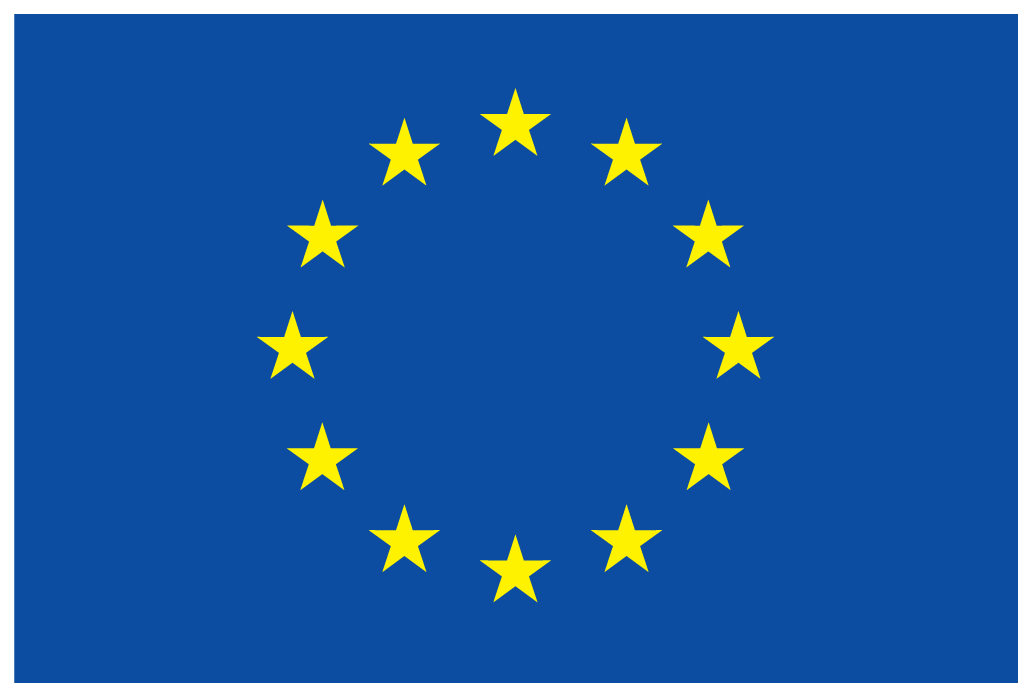 Annex to the Application Formfor the Jean Monnet Activities:Jean Monnet ModulesJean Monnet ChairsJean Monnet Centres of ExcellenceErasmus+Who can apply?A higher education institution (HEI) established in any country of the world. HEIs established in Programme Countries must hold a valid Erasmus Charter for Higher Education (ECHE). An ECHE is not required for participating HEIs in Partner Countries.Individuals cannot apply directly for a grant.Duration of projectThree years.Duration of activityA Jean Monnet Module must be taught for a minimum of 40 hours per academic year (for three consecutive years) in the field of European Union studies at the applicant higher education institution.Teaching hours are taken to include direct contact hours in the context of group lectures, seminars, tutorials and may include any of the aforementioned in a distance learning format but do not include individual instruction.Where to apply?To the Education, Audiovisual and Culture Executive Agency (EACEA), located in Brussels.When to apply?Applicants have to submit their grant application by the 20 February at 17:00 (Brussels time) for projects starting on 1 September of the same year.How to apply?Please see Part C of the  Erasmus+ Programme Guide for details on how to apply. In particular:Applicants are required to submit their application online using the correct electronic form and including all requested annexes, which are.published on the EACEA webpage https://eacea.ec.europa.eu/erasmus-plus/jean-monnet-activities-2020_en  Applicants must fill in the application forms in one of the EU official languages.Who can apply?A higher education institution (HEI) established in any country of the world. HEIs established in Programme Countries must hold a valid Erasmus Charter for Higher Education (ECHE). An ECHE is not required for participating HEIs in Partner Countries.A Jean Monnet Chair is held by only one professor.Individuals cannot apply directly for a grant.Profile of the Jean Monnet ChairJean Monnet Chair holders must be permanent staff members at the applicant institution and have the rank of professor. They may not be a "visiting professor" at the HEI applying for the grant.Duration of projectThree years.Duration of activityJean Monnet Chair holders must teach a minimum of 90 hours per academic year (for three consecutive years) in the field of European Union studies at the applicant higher education institution.At least one additional activity must be proposed.Teaching hours are taken to include direct contact hours in the context of group lectures, seminars, tutorials and may include any of the aforementioned in a distance learning format but do not include individual instruction.Where to apply?To the Education, Audiovisual and Culture Executive Agency (EACEA), located in Brussels.When to apply?Applicants have to submit their grant application by the 20 February at 17:00 (Brussels time) for projects starting on 1 September of the same year.How to apply?Please see Part C of the  Erasmus+ Programme Guide for details on how to apply. In particular:Applicants are required to submit their application online using the correct electronic form and including all requested annexes, which are.published on the EACEA webpage: https://eacea.ec.europa.eu/erasmus-plus/jean-monnet-activities-2020_en Applicants must fill in the application forms in one of the EU official languages.Who can apply?A higher education institution (HEI) established in any country of the world. HEIs established in Programme Countries must hold a valid Erasmus Charter for Higher Education (ECHE). An ECHE is not required for participating HEIs in Partner Countries.Individuals cannot apply directly for a grant.Duration of projectThree years.Where to apply?To the Education, Audiovisual and Culture Executive Agency (EACEA), located in Brussels.When to apply?Applicants have to submit their grant application by the 20 February at 17:00 (Brussels time) for projects starting on 1 September of the same year.How to apply?Please see Part C of the  Erasmus+ Programme Guide for details on how to apply. In particular:Applicants are required to submit their application online using the correct electronic form and including all requested annexes, which are.published on the EACEA webpage: https://eacea.ec.europa.eu/erasmus-plus/jean-monnet-activities-2020_en Applicants must fill in the application forms in one of the EU official languages.Other criteriaOnly one Jean Monnet Centre of Excellence can be supported at the same time in any given higher education institution.The project aims to evaluate modern issues of the policy of multiculturalism and legal pluralism in European Union. It will cover such issues as theory and methodology of the multiculturalism; ethnic, religious, cultural, linguistic diversity in EU law; EU policies toward the regulation of migration processes.  There will be studied the problem of legal pluralism as the system functioning of different sources of law in EU with analysis of state and non-state regulation trends. Within the project there will be developed the teaching course: “Multiculturalism and Legal Pluralism in EU: History and Law”, which will deepen the EU studies at the law faculty, provide in-depth teaching on EU matters for future professionals, which are in increasing demand on the labour market. The projects aims to promote excellence in teaching on EU studies with usage of innovative methods in teaching. Additionally, the course will be done also in Online format. Teaching of the course will be accompanied by the organization of the International conference, preparation of the study book (didactic materials), article in a peer-reviewed journal, indexed in Scopus, “Integration of Education” and organization of the “Parliamentary Student Debates” with large involvement of the students from different University departments. The International conference will be organized with the cooperation of the Institute of the State and law of the Russian Academy of Sciences, Moscow State University, Government of the Republic of Mordovia, Ministry of National Policy and Culture of the Republic of Mordovia. The study book “Multiculturalism and Legal pluralism in EU: History and Law” will include the syllabus of the course and will cover the chapters: 1. Multiculturalism: Theory and Methodology 2.  Regulation of Cultural Diversity in EU; 3. Legal Pluralism: Theory and Practice.“Parliamentary Student Debates” among students of law and other relevant departments of the Ogarev Mordovia State University (Saransk). The analysis of the discussed problem will deepen the EU studies in the Republic of Mordovia and will provide the experience for the Russian state and non-governmental institutions as well. Studies of EU are at interest for new experiences in Russia.The project deepens teaching in European Union studies embodied in an official curriculum of a higher education institution and provides in-depth teaching on European Union matters for future professionals in the field of law. Additional activities, targeting policy makers at local and regional level as well as civil society:  “Parliamentary Student Debates” (each year); Publication of the study book “Multiculturalism and Legal Pluralism in EU: History and Law”, article in a peer-reviewed journal, indexed in Scopus “Integration of Education” (2d year); Organization of the International conference (3-d year).The course “Multiculturalism and Legal Pluralism in EU: History and Law” is a multidisciplinary course, based mainly on the legal studies, history and socio-cultural anthropology. Multi-cultural society in the European Union, development of the legal regulation in EU in the field of ethnic affairs, religious complexity demonstrate the necessity to look deeper at those issues. Freedom of movement of persons has long been a primary goal of the European Union. With the entry into force of the Treaty of Amsterdam in May 1999, legislation on immigration, regarding third country nationals, has also become a subject of Union competence. The EU experience and Russian experience could be interesting to compare and discuss the outcomes among professionals and students. The course will be done also in Online format.To this moment, the law faculty of the Ogarev Mordovia State University gained enough experience in the European studies. At the law faculty there have been taught courses: “Theory and Methodology of the European Integration”, “European Union Law as the Source and Experience for the Eurasian Union”, “European Institutions”, “EU Internal and External Policies”, “EU Economic Law”, “EU Internal Market Law” etc.  This proposal could be another level of building up the knowledge on the EU. The course will be consisted of the following modules: Multiculturalism: Theory and Methodology; Regulation of Cultural Diversity in the EU; Legal Pluralism: Theory and Practice. The course will be implemented in the official curriculum of the law faculty of the Ogarev Mordovia State University. Total number of teaching hours per year: 108 (lectures – 36, practical seminars – 72). Total number of students – 200. All teaching hours will be provided by the chair holder. A few lectures will be given in English.The teaching will be accompanied by the additional activities: publication of the deliverable (study book) for the course “Multiculturalism and Legal Pluralism in EU: History and Law” (additionally in digital form as Online-course), publication of articles in peer-reviewed journal (2-nd year), organization of the International conference (3d year) and “Parliamentary Student Debate” (each year). These additional activities will allow to broaden the target groups, promote exchange of ideas among national professional and foreign experts, involve participation of the representatives of the public authorities and civil groups, interested in exploring the experience of the EU in regulating the discussed issues.Ogarev Mordovia State University (MRSU) was founded in 1931. In 2010 the RF Government awarded MRSU the status of a National Research Uni. MRSU incorporates 17 academic departments, 7 research institutes and 2 affiliated campuses, fully-fledged research infrastructure, E-Learning Centre. The student body counts over 17000. MRSU runs 10 Dissertation Boards. Teaching staff is over 1300 people. MRSU offers 180 academic programmes in engineering, life sciences, humanities, arts and medicine. It awards Bachelor, Master, Doctoral (PhD) and Postdoctoral degrees. MRSU promotes ICT-based research and education. All academic buildings of MRSU are networked with information superhighway. It is a user of the Russian Federal Uni Network RUNNet, a member of Supercomputer Consortium of Russian Uni. MRSU is a home for over 40 non-for-profit organisations. Quality Management System of MRSU is certified according to the requirements of ISO 9001. MRSU is a winner of the Project «Best educational programmes of Innovative Russia».Research groups of MRSU currently explore 22 research domains with priority areas in nanotech, power engineering and electronics, energy saving and lighting engineering, material sciences, sustainable development, etc. Uni scholars carry out large-scale joint innovative projects with leading Russian and international research centres under Academies of Sciences, Science and Industrial Parks, Russian technological platforms and high-tech industry. The international partner network involves over 100 universities and research centres from over 40 countries of the world. MRSU is a member of association of Russian Classical Uni, Russian Assoc. of Leading Uni, Assoc. of Russian and Azerbaijan Uni, Assoc. of Eurasian Uni and Finno-Ugric Uni, Russian-Kyrgyz Consortium of Technical Uni, Russian-Chinese Uni Alliance of the Volga Federal District and the Upper and Middle Reaches of the Yangtze River. MRSU belongs to the first league in National aggregated ranking. Internationally it is among top 210 QS EECA Uni.Programme or initiativeReference number Beneficiary OrganisationTitle of the ProjectCapacity Building in the field of Higher Education586060-EPP-1-2017-1-RO-EPPKA2-CBHE-JPUniversity Politehnica of BucharestExcellence in Engineering Education through Teacher Training and New Pedagogic Approaches in Russia and Tajikistan - EXTENDJean Monnet Module  611397-EPP-1-2019-1-RU-EPPJMO-MODULEOgarev Mordovia State UniversitySustainable Development Strategy in the European Union and Russia: on the way to the common future (SDS4RU)Capacity Building in the field of Higher Education 609952-EPP-1-2019-1-RSEPPKA2-CBHE-JPUNIVERZITET U KRAGUJEVCUHE and VET alliance establishment according to Bologna Principals implementation via VET teachers’ capacity building (ALLVET)Sub-Programme/Action concernedAmount requestedJean Monnet Module / Conservation of old-growth forests as a prerequisite for integrating environmental research into EU and Russian forest policy27468,00 Jean Monnet Module  / Integration of natural science knowledge to update the environmental education in the EU and Russia27468,00 Jean Monnet Module  / Environmental planning for sustainable development of agriculture and forestry: European experience for Russia27468,00 Jean Monnet Module / Environmental education: European and Russian Practices 27468,00 Jean Monnet Module  / The history of the development of Earth Sciences: the European experience27468,00 Jean Monnet Module  / Environment and biology of major vertebrate animals: EU experience and Best Practices27468,00 Jean Monnet Module / Dialogue of the preservation of ethnic and cultural legacy and EU integration (DEAL)22203,30Jean Monnet Module / Contemporary European Trends for Information Literacy Concepts in Mind and Discourse (CETILCMD)13734,00Jean Monnet Module / European Contexts in the Introduction into Cross-Cultural Communication in Teaching (ECICCCT)21974,40Jean Monnet Module / Integration von kulturbezogenen Videomaterialien (IkuVi)24721,20 Jean Monnet Module / Erfahrung bei der Leistungsmessung der Fremdsprachenkenntnisse: Europa und Russland30000Jean Monnet Module / Die Adaptation von Studierenden im europäischen Bildungsraum (ASEB)22317,75Jean Monnet Module / Cultural background aspects of European and Russian relations in educational system: Competence-based Approach (CBAERED)27468,00Jean Monnet Module / The EU and Russia cross-cultural interaction via the Personality-Oriented Learning Approach (ERCIPOLA)27468,00Jean Monnet Module  / Le développement de la compétence plurilingue et interculturelle des étudiants «non-spécialistes» via de bonnes pratiques éducatives de l’UE dans les conditions de l'éducation multiculturelle dans une université (DeCPIdEM)24721,20Jean Monnet Module / Intégration de la culture européenne à travers de l'enseignement de la culture-civilisation française24721,20Jean Monnet Module / The principles of CLIL in the EU-Russia cross-cultural environment (PCEUR)27468,00Jean Monnet Module / Developing students’ awareness of Language and Culture via the EU practices (DeSALaCture)17396,40 Jean Monnet Module / Theory and Practice of the European Educational Environment (TPEEE)15107,40Jean Monnet Module  / Energy efficient lighting engineering for sustainable development17854,20 Jean Monnet Chair / Contemporary Issues of multiculturalism and legal pluralism in European Union29135,7Jean Monnet Module / The solution to the problems of non-standard employment in the EU and Russia: towards a sustainable future (NEARUTO)24721,20 Jean Monnet Module / EU: Development without excessive inequality as a movement to equality in opportunities (Demoop)21974,40 Jean Monnet Module / The knowledge economy and innovation policy of the European Union (KEPI)28154,70 Jean Monnet Module / Integration of business cultures’ values. Promotion of the EU excellence in Cross-Cultural Management to Russian business practice29871,45 Jean Monnet Module / Russia and the European Union: partnership for a green economy (REU PAGE)17854,20 Jean Monnet Module / Financial education for sustainable development: EU initiatives24721,20 Jean Monnet Module / Lifelong learning in the EU (LLEU)29528,10Jean Monnet Project / Partnership for smart and sustainable future( P4SF)47926,50Jean Monnet Project / Contemporary world challenges: European experience in solving global problems60000Jean Monnet Module / Social entrepreneurship: integration of European Union and Russian experience24721,20 Jean Monnet Module / Using the potential of social infrastructure in solving family and demographic problems in the European Union and Russia14420,70 Jean Monnet Module / Regulation and protection of the rights of national minorities and indigenous peoples in the Russian Federation and European Union countries16480,80Jean Monnet Module / Human rights for everyone and each: the European Union, Russia, a person in a partnership dialogue to ensure a dignified and safe existence of an individual24721,20Jean Monnet Module / Communication strategies of radio broadcasting: European traditions of integration of educational and information resources in the development of mass media and civil society29528,10Jean Monnet Module / Organization of ecological agricultural production in small economic entities: experience of the European Union24721,20Jean Monnet Module / Rural development: EU experience24721,20Jean Monnet Module / EU agricultural market: unity and balance24721,20SKILLS AND EXPERTISE OF KEY STAFF MEMBERSSKILLS AND EXPERTISE OF KEY STAFF MEMBERSPlease provide the names of the key staff members and indicate for each his/her expertise relevant to the implementation of the project and the role to be undertaken in the projectPlease provide the names of the key staff members and indicate for each his/her expertise relevant to the implementation of the project and the role to be undertaken in the projectIuliia Sushkova (chair holder)Doctor of historical sciences, professor. Honoured Scholar of the Higher Education of the Republic of Mordovia (Russian Federation). Skilled to conduct teaching, research, and administrating in the field of education and science (elaboration of the academic curriculum, organization of the scientific events etc.). Specialization: legal anthropology, the European institutions and EU law, protection of the Rights of indigenous peoples and national minorities in International, EU and Russian law, European history, Finno-Ugric studies, the migration of the Russian religious groups to the USA and Canada. She has more than 200 publications, including 10 monographs and 5 study books. Participated in multiple international conferences in the area of EU law and institutions, legal anthropology, Finno-Ugric culture. Chair of the International and European Law Department from 2008. Constantly takes courses to improve teaching skills. In 2011 took the discipline on “Course Design and Teaching Methodology” in the Central European University (Budapest). From 2013 till now – the coordinator of the Jean Monnet Module № 2013-2681/001-001. The role in this application project – Chair holder (108 hours per year), author of the study book and organizer of the events.ACADEMIC PROFILE OF KEY STAFF MEMBERSThe following mandatory information should be provided for each academic key staff member, including the proposed Chair holder or academic coordinator of the activity:A curriculum vitae (using the template included in Part H)  A full list of all relevant publications (using the template included in Part H)  The 6 most relevant publications (the title and an abstract/short summary for each publication, including year of publication and for articles, the name of the review/journal in which the article appears)The 3 most relevant/recent teaching experiences (the title and a short summary of the content of the teaching course including the name of the organisation and the year in which the course was delivered)KEY STAFF MEMBER (Chair holder, academic coordinator, other key staff member – to be specified)KEY STAFF MEMBER (Chair holder, academic coordinator, other key staff member – to be specified)KEY STAFF MEMBER (Chair holder, academic coordinator, other key staff member – to be specified)KEY STAFF MEMBER (Chair holder, academic coordinator, other key staff member – to be specified)KEY STAFF MEMBER (Chair holder, academic coordinator, other key staff member – to be specified)KEY STAFF MEMBER (Chair holder, academic coordinator, other key staff member – to be specified)KEY STAFF MEMBER (Chair holder, academic coordinator, other key staff member – to be specified)KEY STAFF MEMBER (Chair holder, academic coordinator, other key staff member – to be specified)KEY STAFF MEMBER (Chair holder, academic coordinator, other key staff member – to be specified)Title ProfessorProfessor First name First nameIuliiaIuliiaIuliiaIuliiaSurnameSushkovaSushkovaSushkovaSushkovaSushkovaSushkova Mandatory        Male   Female Mandatory        Male   FemaleDepartment International and European Law DepartmentInternational and European Law DepartmentInternational and European Law DepartmentInternational and European Law DepartmentInternational and European Law DepartmentInternational and European Law DepartmentInternational and European Law DepartmentInternational and European Law DepartmentPosition/Grade/CategoryChairChairChairChairChairChairChairChairPhD Title Yes No Yes NoAccredited to supervise doctoral theses?Accredited to supervise doctoral theses?Accredited to supervise doctoral theses?   Yes   No   Yes   No   Yes   NoAddress Ulitsa Polezhaeva, 44aUlitsa Polezhaeva, 44aUlitsa Polezhaeva, 44aUlitsa Polezhaeva, 44aUlitsa Polezhaeva, 44aUlitsa Polezhaeva, 44aUlitsa Polezhaeva, 44aUlitsa Polezhaeva, 44aPostcode 430005 City Saransk Saransk Saransk Saransk Saransk SaranskCountryRussian FederationRussian FederationRussian FederationRussian FederationRussian FederationRussian FederationRussian FederationRussian FederationTelephone 1++  / 79272761633++  / 79272761633++  / 79272761633Telephone 2Telephone 2Telephone 2Telephone 2++  /8342472244Fax++  /8342472244++  /8342472244++  /8342472244Website Website Website Website www.mrsu.ruEmailyulenkam@mail.ruyulenkam@mail.ruyulenkam@mail.ruyulenkam@mail.ruyulenkam@mail.ruyulenkam@mail.ruyulenkam@mail.ruyulenkam@mail.ruModel of publication listPlease add a new table for each member of staff mentioned in the table above (if appropriate). Model of publication listPlease add a new table for each member of staff mentioned in the table above (if appropriate). Model of publication listPlease add a new table for each member of staff mentioned in the table above (if appropriate). Model of publication listPlease add a new table for each member of staff mentioned in the table above (if appropriate). Name:Iuliia SushkovaIuliia SushkovaRole: Chair holder Academic coordinator Module leader Member of the teaching staffTitle of publication 1:Year:Abstract:Legal Protection of the cultural objects of the Finno-Ugric Peoples. Monograph, 2016. 2016There is analysed the legal status of the Finn-Ugric peoples of Russia, discussed main obstacles in implementation of their rights with emphasis on culture. Legal Protection of the cultural objects of the Finno-Ugric Peoples. Monograph, 2016. 2016There is analysed the legal status of the Finn-Ugric peoples of Russia, discussed main obstacles in implementation of their rights with emphasis on culture. Title of publication 2:Year:Abstract:The Modern Concept of Eurasianism and the Perspectives of Cooperation between EU and EAEU // The Eurasian Economic Union and the European Union. Hague: Eleven International Publishing, 2017. – P. 27-41.2017The author provides not only overview on the historical process of Eurasianism, but discusses the current situation and perspectives, related to  the establishment and development of the Eurasian Economic Union.The Modern Concept of Eurasianism and the Perspectives of Cooperation between EU and EAEU // The Eurasian Economic Union and the European Union. Hague: Eleven International Publishing, 2017. – P. 27-41.2017The author provides not only overview on the historical process of Eurasianism, but discusses the current situation and perspectives, related to  the establishment and development of the Eurasian Economic Union.Table of publication 3:Year:Abstract:Eurasianism and the Eurasian Economic Union: History and Current Situation // The EU at a Crossroads: Challenges and Perspectives. Cambridge: Cambridge Scholars Publishing, 2017. – 176-194.2017The author analyzes the institutions of the Eurasian Economic Union, its competence in various fields. Proves multiple approaches to the perspectives of the EAEU, cooperation with EU.Eurasianism and the Eurasian Economic Union: History and Current Situation // The EU at a Crossroads: Challenges and Perspectives. Cambridge: Cambridge Scholars Publishing, 2017. – 176-194.2017The author analyzes the institutions of the Eurasian Economic Union, its competence in various fields. Proves multiple approaches to the perspectives of the EAEU, cooperation with EU.Title of publication4:Religious Fundamentalism Salvation or a Threat to the Modern World // European Journal of Science and Theology. № 4. Vol. 15. 2019. P. 61-70. Religious Fundamentalism Salvation or a Threat to the Modern World // European Journal of Science and Theology. № 4. Vol. 15. 2019. P. 61-70. Year:Abstract:2019In the article, there is discussed the problem of the threats of religious fundamentalism. Multiculturalism envisaged the problems in adaptation in the societies and countries outside of the aboriginal territories of settlement. Religious issues more than other areas are most delicate in the sphere of implementation of the legal rules and policies. 2019In the article, there is discussed the problem of the threats of religious fundamentalism. Multiculturalism envisaged the problems in adaptation in the societies and countries outside of the aboriginal territories of settlement. Religious issues more than other areas are most delicate in the sphere of implementation of the legal rules and policies. Title of publication 5:Year:AbstractUniversity’s Role in Preservation of Ethnic Diversity and Traditional Culture in New Ecology // Adaptability & Breakthrough. University’s Reform and Innovation in the New Ecology. New York: Addleton Academic Publishers, 2019. P. 227-235.2019.In the article, the author discusses on the example of the Ogarev Mordovia State University the role of institutions of higher education and preservation of ethnic diversity and traditional culture in the context of New Ecology. It reviews the organization of studies of legal pluralism in Russia.University’s Role in Preservation of Ethnic Diversity and Traditional Culture in New Ecology // Adaptability & Breakthrough. University’s Reform and Innovation in the New Ecology. New York: Addleton Academic Publishers, 2019. P. 227-235.2019.In the article, the author discusses on the example of the Ogarev Mordovia State University the role of institutions of higher education and preservation of ethnic diversity and traditional culture in the context of New Ecology. It reviews the organization of studies of legal pluralism in Russia.Title of publication 6:Problems in Human Rights Protection within Multiculturalism Concepts // Problems of human rights protection on the Eurasian territory: Materials of the International Scientific Conference: exchange of the best policies of the ombudsmen (Moscow, 5.12.2017). – М.: MGIMO, 2018. P. 179-187.Problems in Human Rights Protection within Multiculturalism Concepts // Problems of human rights protection on the Eurasian territory: Materials of the International Scientific Conference: exchange of the best policies of the ombudsmen (Moscow, 5.12.2017). – М.: MGIMO, 2018. P. 179-187.Year:Abstract:2018  The model of human rights protection is connected with multiculturalism concepts of acknowledging of racial, ethnic, religious, linguistic diversity. In the article the author evaluates the situation with political and cultural rights within Russia and other member-states of the Eurasian Economic Union.2018  The model of human rights protection is connected with multiculturalism concepts of acknowledging of racial, ethnic, religious, linguistic diversity. In the article the author evaluates the situation with political and cultural rights within Russia and other member-states of the Eurasian Economic Union.Model of teaching experiencesPlease add a new table for each member of the staff mentioned in the table above (if appropriate).Model of teaching experiencesPlease add a new table for each member of the staff mentioned in the table above (if appropriate).Model of teaching experiencesPlease add a new table for each member of the staff mentioned in the table above (if appropriate).Model of teaching experiencesPlease add a new table for each member of the staff mentioned in the table above (if appropriate).Name:Iuliia SushkovaIuliia SushkovaRole: Chair holder Academic coordinator Module leader Member of the teaching staffTitle of the teaching course:Year:Theory and Methodology of European Integration2013-2020Theory and Methodology of European Integration2013-2020Summary of content:This course is focused not only on the historical development of European integration, but on the functioning of community method and open method of coordination. It provides modern political approaches toward the evolution of the European Union. Presents controversial positions on the future perspectives of the European Union, providing pros and contras in these processes. This course is focused not only on the historical development of European integration, but on the functioning of community method and open method of coordination. It provides modern political approaches toward the evolution of the European Union. Presents controversial positions on the future perspectives of the European Union, providing pros and contras in these processes. Title of the teaching course:Year:European Institutions.2006-2013European Institutions.2006-2013Summary of content:The course proved knowledge of the history and modern situation of European integration and European organizations, mainly European Union. It includes module on the normative acts (treaties) on each stage of European integration. Covers contemporary problems on the sources of European Union law.  The course proved knowledge of the history and modern situation of European integration and European organizations, mainly European Union. It includes module on the normative acts (treaties) on each stage of European integration. Covers contemporary problems on the sources of European Union law.  Title of the teaching course:Year:International Law.2008-2020International Law.2008-2020Summary of content:In the course, there is a module oriented on the international law protection of the indigenous peoples, national minorities, the promotion of the cultural, linguistic and religious diversity.In the course, there is a module oriented on the international law protection of the indigenous peoples, national minorities, the promotion of the cultural, linguistic and religious diversity.1st yearPreparation of the syllabus and all necessary academic materials for the classes (June-August 2020). Teaching the course “Multiculturalism and Legal pluralism in EU: History and Law” (1st semester). Total number of teaching hours is 108. Iu. Sushkova will give lectures (36 hrs.) and practical seminars (72 hrs.) for about 200 law faculty students, separated into two groups. Within practical seminars in various forms (oral presentations, debates, round tables, workshops). The academic materials will be gathered for preparation of the study book. In the second semester among the students of different universities of the Republic of Mordovia (100 students) - “Parliamentary Student Debates” on the topic: “Multiculturalism: Theory and Practice”, concerning contemporary issues and practices in EU. There will be invited the representatives of the public authorities and civil society (non-governmental organizations, functioning in the Republic of Mordovia). All activities of the projects are presented on the website of the Ogarev Mordovia State University. It will be observed by the regional mass media and discussing the outcomes of the debates on the National radio and TV program “Persona Grata”, led by Iu. Sushkova. Preparation of the didactic materials and article for publication. Additionally, making the study course in Online format.2nd yearImprovement of the teaching materials and preparation of the publications (deliverables). The study book will be published in the Ogarev Mordovia State University Publishing House of the study book “Multiculturalism and Legal Pluralism in European Union” (budget – 1000,00 EUR). Article will be published in a peer-reviewed journal, indexed in Scopus, “Integration of Education”. Teaching the course in the full mode according to the plan. In the second semester - “Parliamentary Student Debates” on the topic: “Best Practices of Multiculturalism”. Preparations for the International conference (contacting participants, writing official invitations, detailed elaboration of the programme etc.).  3d yearTeaching the course. In the first semester “Parliamentary Student Debates” on the topic: Religious Diversity in EU: Law, Case Studies, Controversies, Mutual Experience. Preparation of the International conference. In the second semester (April) – organization of the International conference - “Modern Challenges of  Multiculturalism and Legal Pluralism: ‘Bridges’ to Cooperation” (budget – 2532 EUR). From January - detailed preparation for the conference (organization of the logistics of the key participants, reservation of the hotel, publication of the programme etc.).  Each year (in August) the course is included in the academic curriculum by the Academic Council of the law faculty, all processes of the project implementation will be reflected on the website of the Ogarev Mordovia State University, the budget is financed in addition to the Agency by the University (Agency – 29135,70 EUR, University – 9711,9 EUR). The reports each year will be turned in for the evaluation.Quality control and evaluation: the point-rating system, functioning at the Ogarev Mordovia State University;   various forms of assessment (interim and final tests, questionnaire survey, oral and written examinations, debates, workshops etc.). At the University functions special division for the quality control in the field of education. Each year students fulfil anonymous surveys about the teaching and scientific processes, organized at the University. There is practiced practice-oriented approach, according to which independent experts evaluate the course, including the results of the analysis and assessment of student goals, progress and results of their educational activity. For publication of the study book there are needed two expert evaluation.  Teaching Nr. TitleMulticulturalism and Legal Pluralism in European Union.Multiculturalism and Legal Pluralism in European Union.Multiculturalism and Legal Pluralism in European Union.Multiculturalism and Legal Pluralism in European Union.Multiculturalism and Legal Pluralism in European Union.Multiculturalism and Legal Pluralism in European Union.Prof. in chargeIuliia SushkovaIuliia SushkovaIuliia SushkovaIuliia SushkovaIuliia SushkovaIuliia SushkovaTypology Lecture   Seminar Summer course Lecture   Seminar Summer course Lecture   Seminar Summer course Training course  Intensive course Distance learning course Training course  Intensive course Distance learning course Training course  Intensive course Distance learning courseDescriptionThe aim of this course is to provide students with knowledge and insight in the relation between the various levels of international and European legal regulation of the multiculturalism policies. It will provide various approaches, practiced in EU. It will cover also migration law and their impact on individuals. Students learn to apply this knowledge to particular migration cases. The course is implemented to promote dialogue on and mutual knowledge of European culture; to highlight European cultural heritage; to develop new forms of cultural expression; to promote creativity and the spread of European culture across borders, to increase interest in mobility, to encourage dialogue between the culture of different European countries and the culture of other countries.Syllabus (draft) (36 hrs.)Module 1. Multiculturalism: Theory and Methodology.Lecture 1. Ethnic and Religious Diversity in European Union (2 hrs.) Modern political approaches to regulate ethnic and religious diversity. Multiculturalism. Ethnocentrism. Lecture 2. International law and ethnic and religious diversity (2 hrs.). Documents of the United Nations. International Covenant on Civil and Political Rights (ICCPR) of 16 December 1966. International Covenant on Economic, Social and Cultural Rights (ICESCR) of 16 December 1966. Declaration of the Principles of International Cultural Co-operation, UNESCO, 4 November 1966. Declaration on the Elimination of All Forms of Intolerance and of Discrimination Based on Religion or Belief of 25 November 1981. (resolution 36/55 of the General Assembly). ILO Convention concerning Indigenous and Tribal Peoples in Independent Countries, (C169) 26 June 1989. Declaration on the Rights of Persons Belonging to National or Ethnic, Religious or Linguistic Minorities of 18 December 1992. (resolution 47/135 of the General Assembly) Declaration of Principles on Tolerance, UNESCO, 16 November 1995. Geneva spiritual Appeal of 24 October 1999. Convention on the protection and promotion of the diversity of cultural expressions, UNESCO, 20 october 2005. Resolution 2005/79, Rights of persons belonging to national or ethnic, religious and linguistic minorities - Human Rights Resolution Lecture 3. The system of institutions and bodies of the European Union and its Member States, to ensure that policies take account of and respect cultural, linguistic and religious diversity (2 hrs.). Charter of Fundamental Rights of the European Union. Freedom of thought, conscience and religion. Guarantees of non-discrimination, the freedom of conscience and religion, the right to education, the freedom of expression and information, the freedom of assembly and of association. The principles of freedom and democracy, human rights and of States governed by the rule of law within the Union. Community action in the field of culture. The Community respect and ensure the promotion of the diversity of its different cultures. Guarantees to the respect and support of European cultural or regional minorities. Lecture 4. Regulation of the ethnic diversity within the Council of Europe. European Cultural Convention (ETS No18) of 19 December 1954. European Charter for Regional or Minority Languages (ETS No148) of 5 November 1992. Framework Convention for the Protection of National Minorities (ETS No.157) of 1 February 1995.Lecture 7. Case law of the European Court of Human Rights. Lecture 8. Family life and private life under article 8 ECHR.Lecture 9. Regulation of the ethnic diversity in the European Union. (2 hrs)The respect for cultural, religious and linguistic diversity established in this article is based on the human rights and fundamental freedoms which the European Union is committed to respecting in article 6 TEU. It brings together freedom of thought, conscience and religion, (article 10 of the Charter) and the principle of non-discrimination. (article 21 of the Charter) This means that the Union is committed to ensuring that its actions do not breach these rights and freedoms. Community action in the cultural field is based on article 151 EC, introduced by the Treaty of Maastricht, which fixes three objectives: contribution to the flowering of the cultures of the Member States while respecting their national and regional diversity, bringing their common cultural heritage to the fore, taking cultural aspects into account in all its activities, in order to respect and promote the diversity of Community cultures.In this framework, which concerns only the cultural diversity of Member States, positive activities are carried out not only to respect, but also and above all to safeguard and promote cultural diversity within the Community. The Community's contribution to the flowering of the cultures of the Member States contributes to the accomplishment of the missions assigned to it by the Treaty (articles 2 and 3 EC). It is implemented by means of promotional and cooperation activities, with harmonisation measures being excluded.Lecture 10. Regulation of the Linguistic Diversity in European Union. (2 hrs.)The European Union commits a high level of resources to the promotion of the linguistic diversity which is part of its identity, and to encourage language learning, which is indispensable to the correct functioning of its policies. Teaching and learning languages. Spreading the benefits of lifelong language learning to all citizens, improving language teaching and creating an environment more favourable to languages. Existing innovative community programmes and actions. Regional and minority languages.  Module 2. Regulation of Cultural Diversity in EU.Lecture 11. The legal framework of EU migration law and policy (2 hrs.)Freedom of movement to citizens of the EU. Creation and functioning of the Schengen area. The conditions under which non‐EU citizens can access to territories of Member States. The problems of harmonizing and collectively determining migration policies. Lecture 12. Free movement of persons under EU law. (2 hrs.)Lecture 13. Family reunification under EU law. (2 hrs.)Lecture 14. The case law of the Court of Justice of the European Union. (2 hrs.) Lecture 15. Asylum Seekers and the European Union. (2 hrs.)The status of refugees, their rights and States obligations in the field (1951 Refugee Convention and its 1967 Protocol). The Common European Asylum System and, in particular, the so‐called Dublin system.Module 3. Legal Pluralism in Europe: Theory and Practice.Lecture 16. Specifics of the system of EU law. Sources of EU law. Europe’s intermingling legal systems in pluralist interpretation. Legal pluralism as a way of understanding legal orders. The legal nature of multiple rules of recognition that lead to the system, containing multiple, unranked, legal sources. (2 hrs.)Lecture 17. Ethnic legal policy: theory and practice. Legal pluralism and the role of customary law in promotion of intercultural diversity in European part of Russia. (2 hrs.)Lecture 18. Implementation of the case law of the ECHR into the national legal system of Russia. (2 hrs.)Literature (in English)Barber N.W. Legal Pluralism and the European Union // European Law Journal, Vol. 12, № 3, May 2006, pp. 306-329; Ban C. Management and Culture in an Enlarged European Commission: From Diversity to Unity? Palgrave Macmillan, 2013; Delgado-Moreira J.M. Multicultural Citizenship of the European Union. Routledge, 2018; Wickham J. European Societies Today; Inequality, Diversity, Divergence. Routledge, 2020; Modood T., Zapate-Barrero R., Triandafyllidou A. Multiculturalism, Muslims and Citizenship. Routledge, 2006; Kastoryano R. An Identity for Europe: The Relevance of Multiculturalism in EU Construction (The Sciences Po Series in International Relations and Political economy). Palgrave Macmillan, 2011; Sandberg R. Religion and Legal Pluralism. Routledge, 2016; Helfand M.A. Negotiating State and Non-State Law: The Challenge of Global and Local Legal Pluralism. Cambridge University Press, 2015; Tusseau G. Debating Legal Pluralism and Constitutionalism; New Trajectories for Legal Theory in the Global Age. Springer, 2020; Berman P.S. Global Legal Pluralism: A Jurispridence of Law beyond Borders. Cambridge University Press, 2012; Croce M. The Legacy of Pluralism: The Continental Jurisprudence of Santi Romano, Carl Schmitt, and Constantino Mortati. Stanford University Press, 2020;Muniz-Fraticelli V.M. The Structure of Pluralism. OUP Oxford, 2014.  Literature (in Russian)Bekyashev D. K. International labour law (public law aspects) : textbook. - M, 2015. - 280 p.; Bekyashev D. K., Ivanov D. V. International legal regulation of forced and labour migration : a monograph. - M., 2014. - 392 p.; Migration law : textbook . - M. , 2014. - 170 p.; Migration law : the textbook / under the editorship of A. N. Casino. - M., 2013. - 170 p.; European Union law / Ed. S. J. Kashkin. Vol. 2. Special part. – M., 2015. – 1023 p.; Prudnikova T. A. Administrative and legal regulation of migration processes. Present and prospects : monograph. - M., 2015. - 320 p.; Prudnikova, T. A. Theoretical-methodological and legal basis of regulation of migration processes (on the example of Russia and member States of the European Union) : monograph. - M. , 2015. - 141 p.; Prudnikova, T. A., Egorov A. S., Akimova, S. A. Legal and organizational peculiarities of migration policies in some foreign countries : textbook. - M., 2013. - 135 p.; Salomatin A. Y., K. A. Mantserev. Legal Immigration Policy (comparative analysis of development models) : monograph. - M., 2013. - 93 p.; Samoilov V. D. Migrationology : constitutional and legal framework : the monograph. - M., 2014. - 487 p.; Trukhanov S. A. Legal regulation of migration in Russia and Europe: a comparative analysis : a tutorial. Moscow, 2012. 192 p.; Bertrand K. the Paradoxes of immigration policy of the European Union // Lex russica. 2014. No. 4. P. 485 – 492; Goncharova Yu. The implementation of the right of asylum in the European Union // Bulletin of Omsk University. Series: Right. 2015. No. 3 (44). P. 191-199; Potemkina O. New trends in the immigration policies of the European Union // Actual problems of Europe. 2015. No. 4. P. 18-37; Shmagin, Y. E. Legal regulation of the activities of highly skilled foreign workers in the European Union // Law. 2013. No. 7. P. 156 – 163; Economic Migration to Spain, 1991-2010. 2012. 140 p.; Migration and Asylum Law and Police in the European Union. Cambridge,  2004. 496 p.; Migration and Refugee Law. 2008. 364 p.EU legal acts: Charter of Fundamental Rights of the European Union  (revised in 2007); Directive 2000/43/EC of the European Council "Implementing the principle of equal treatment of persons irrespective of racial or ethnic origin" (Adopted in Luxembourg 29.06.2000);  Framework decision 2008/913/JHA of the Council of the European Union "On combating certain forms and expressions of racism and xenophobia by means of criminal law" (Adopted in Brussels, 28.11.2008)EU Migration and Asylum Law: The Treaty on the functioning of the EU (1957); Directive 2014/66/EC of the European Parliament and of the Council of the EU  "On the conditions of entry and residence of third country nationals under intra-corporate transfer" (Adopted in Brussels 15.05.2014); Directive 2014/36/EU of the European Parliament and of the Council of the EU "On the conditions of entry and residence of third-country nationals for the purposes of employment as seasonal workers" (Adopted in Strasbourg, 26.02.2014); The Directive 2013/33/EU of the European Parliament and of the Council of the EU "which Establishes standards for the reception of persons seeking request for international protection (revised)" (Together with "report on information...", "Correlation table") (Adopted in Brussels 26.06.2013); The Directive 2011/95/EU of the European Parliament and of the Council of the EU "On the standards for determining third-country nationals or stateless persons as beneficiaries of international protection, a uniform status of refugees or persons entitled to supplementary protection and the content of provided protection (new version)" (Together with "Correlation table") (Adopted in Strasbourg 13.12.2011); Directive 2013/32/EU of the European Parliament and of the Council of 26 June 2013 on common procedures for granting and withdrawing international protection (26.06.2013).Rules of the European Parliament and of the Council of the EU 1052/2013 "Establishing a European surveillance system for borders (EUROSUR)" (Together with "a Statement...") (Adopted in Strasbourg, 22.10.2013); Rules of the European Parliament and of the Council of the EU 610/2013 "On the change of Regulation (EC) 562/2006 of the European Parliament and EU Council establishing a Community Code on people crossing borders (Schengen borders code), the Convention implementing the Schengen agreement and Regulations (EC) 1683/95 and (EC) 539/2001 of the Council, EC and Regulations (EC) 767/2008 and (EC) 810/2009 of the European Parliament and of the Council of the EU" (Adopted in Brussels 26.06.2013); Rules of the European Parliament and of the Council of the EU 604/2013 "Establishing the criteria and mechanisms for determining the member States of the EU, responsible for reviewing requests for international protection filed by nationals of third countries or persons without citizenship in one of the member States of the EU (new version)" (Together with "the Regulations are repealed (referred to in article 48)", "Correlation table", <the Commission>) (Adopted in Brussels 26.06.2013); Rules of the European Parliament and of the Council of the EU 265/2010 "On amendment of the Convention implementing the Schengen agreement and Regulation (EC) 562/2006 in relation to the movement of persons with visas for long term stay" (Adopted in Brussels, 25.03.2010.Protocol 23 of the international relations of member States on issues related to the crossing of external borders (Signed in Amsterdam 02.10.1997) (from CH. from 13.12.2007.); Protocol 20 on the application of certain aspects of article 26 of the Treaty on the functioning of the EU to the United Kingdom and Ireland" (Signed in Amsterdam 02.10.1997) (from CH. from 13.12.2007.). The aim of this course is to provide students with knowledge and insight in the relation between the various levels of international and European legal regulation of the multiculturalism policies. It will provide various approaches, practiced in EU. It will cover also migration law and their impact on individuals. Students learn to apply this knowledge to particular migration cases. The course is implemented to promote dialogue on and mutual knowledge of European culture; to highlight European cultural heritage; to develop new forms of cultural expression; to promote creativity and the spread of European culture across borders, to increase interest in mobility, to encourage dialogue between the culture of different European countries and the culture of other countries.Syllabus (draft) (36 hrs.)Module 1. Multiculturalism: Theory and Methodology.Lecture 1. Ethnic and Religious Diversity in European Union (2 hrs.) Modern political approaches to regulate ethnic and religious diversity. Multiculturalism. Ethnocentrism. Lecture 2. International law and ethnic and religious diversity (2 hrs.). Documents of the United Nations. International Covenant on Civil and Political Rights (ICCPR) of 16 December 1966. International Covenant on Economic, Social and Cultural Rights (ICESCR) of 16 December 1966. Declaration of the Principles of International Cultural Co-operation, UNESCO, 4 November 1966. Declaration on the Elimination of All Forms of Intolerance and of Discrimination Based on Religion or Belief of 25 November 1981. (resolution 36/55 of the General Assembly). ILO Convention concerning Indigenous and Tribal Peoples in Independent Countries, (C169) 26 June 1989. Declaration on the Rights of Persons Belonging to National or Ethnic, Religious or Linguistic Minorities of 18 December 1992. (resolution 47/135 of the General Assembly) Declaration of Principles on Tolerance, UNESCO, 16 November 1995. Geneva spiritual Appeal of 24 October 1999. Convention on the protection and promotion of the diversity of cultural expressions, UNESCO, 20 october 2005. Resolution 2005/79, Rights of persons belonging to national or ethnic, religious and linguistic minorities - Human Rights Resolution Lecture 3. The system of institutions and bodies of the European Union and its Member States, to ensure that policies take account of and respect cultural, linguistic and religious diversity (2 hrs.). Charter of Fundamental Rights of the European Union. Freedom of thought, conscience and religion. Guarantees of non-discrimination, the freedom of conscience and religion, the right to education, the freedom of expression and information, the freedom of assembly and of association. The principles of freedom and democracy, human rights and of States governed by the rule of law within the Union. Community action in the field of culture. The Community respect and ensure the promotion of the diversity of its different cultures. Guarantees to the respect and support of European cultural or regional minorities. Lecture 4. Regulation of the ethnic diversity within the Council of Europe. European Cultural Convention (ETS No18) of 19 December 1954. European Charter for Regional or Minority Languages (ETS No148) of 5 November 1992. Framework Convention for the Protection of National Minorities (ETS No.157) of 1 February 1995.Lecture 7. Case law of the European Court of Human Rights. Lecture 8. Family life and private life under article 8 ECHR.Lecture 9. Regulation of the ethnic diversity in the European Union. (2 hrs)The respect for cultural, religious and linguistic diversity established in this article is based on the human rights and fundamental freedoms which the European Union is committed to respecting in article 6 TEU. It brings together freedom of thought, conscience and religion, (article 10 of the Charter) and the principle of non-discrimination. (article 21 of the Charter) This means that the Union is committed to ensuring that its actions do not breach these rights and freedoms. Community action in the cultural field is based on article 151 EC, introduced by the Treaty of Maastricht, which fixes three objectives: contribution to the flowering of the cultures of the Member States while respecting their national and regional diversity, bringing their common cultural heritage to the fore, taking cultural aspects into account in all its activities, in order to respect and promote the diversity of Community cultures.In this framework, which concerns only the cultural diversity of Member States, positive activities are carried out not only to respect, but also and above all to safeguard and promote cultural diversity within the Community. The Community's contribution to the flowering of the cultures of the Member States contributes to the accomplishment of the missions assigned to it by the Treaty (articles 2 and 3 EC). It is implemented by means of promotional and cooperation activities, with harmonisation measures being excluded.Lecture 10. Regulation of the Linguistic Diversity in European Union. (2 hrs.)The European Union commits a high level of resources to the promotion of the linguistic diversity which is part of its identity, and to encourage language learning, which is indispensable to the correct functioning of its policies. Teaching and learning languages. Spreading the benefits of lifelong language learning to all citizens, improving language teaching and creating an environment more favourable to languages. Existing innovative community programmes and actions. Regional and minority languages.  Module 2. Regulation of Cultural Diversity in EU.Lecture 11. The legal framework of EU migration law and policy (2 hrs.)Freedom of movement to citizens of the EU. Creation and functioning of the Schengen area. The conditions under which non‐EU citizens can access to territories of Member States. The problems of harmonizing and collectively determining migration policies. Lecture 12. Free movement of persons under EU law. (2 hrs.)Lecture 13. Family reunification under EU law. (2 hrs.)Lecture 14. The case law of the Court of Justice of the European Union. (2 hrs.) Lecture 15. Asylum Seekers and the European Union. (2 hrs.)The status of refugees, their rights and States obligations in the field (1951 Refugee Convention and its 1967 Protocol). The Common European Asylum System and, in particular, the so‐called Dublin system.Module 3. Legal Pluralism in Europe: Theory and Practice.Lecture 16. Specifics of the system of EU law. Sources of EU law. Europe’s intermingling legal systems in pluralist interpretation. Legal pluralism as a way of understanding legal orders. The legal nature of multiple rules of recognition that lead to the system, containing multiple, unranked, legal sources. (2 hrs.)Lecture 17. Ethnic legal policy: theory and practice. Legal pluralism and the role of customary law in promotion of intercultural diversity in European part of Russia. (2 hrs.)Lecture 18. Implementation of the case law of the ECHR into the national legal system of Russia. (2 hrs.)Literature (in English)Barber N.W. Legal Pluralism and the European Union // European Law Journal, Vol. 12, № 3, May 2006, pp. 306-329; Ban C. Management and Culture in an Enlarged European Commission: From Diversity to Unity? Palgrave Macmillan, 2013; Delgado-Moreira J.M. Multicultural Citizenship of the European Union. Routledge, 2018; Wickham J. European Societies Today; Inequality, Diversity, Divergence. Routledge, 2020; Modood T., Zapate-Barrero R., Triandafyllidou A. Multiculturalism, Muslims and Citizenship. Routledge, 2006; Kastoryano R. An Identity for Europe: The Relevance of Multiculturalism in EU Construction (The Sciences Po Series in International Relations and Political economy). Palgrave Macmillan, 2011; Sandberg R. Religion and Legal Pluralism. Routledge, 2016; Helfand M.A. Negotiating State and Non-State Law: The Challenge of Global and Local Legal Pluralism. Cambridge University Press, 2015; Tusseau G. Debating Legal Pluralism and Constitutionalism; New Trajectories for Legal Theory in the Global Age. Springer, 2020; Berman P.S. Global Legal Pluralism: A Jurispridence of Law beyond Borders. Cambridge University Press, 2012; Croce M. The Legacy of Pluralism: The Continental Jurisprudence of Santi Romano, Carl Schmitt, and Constantino Mortati. Stanford University Press, 2020;Muniz-Fraticelli V.M. The Structure of Pluralism. OUP Oxford, 2014.  Literature (in Russian)Bekyashev D. K. International labour law (public law aspects) : textbook. - M, 2015. - 280 p.; Bekyashev D. K., Ivanov D. V. International legal regulation of forced and labour migration : a monograph. - M., 2014. - 392 p.; Migration law : textbook . - M. , 2014. - 170 p.; Migration law : the textbook / under the editorship of A. N. Casino. - M., 2013. - 170 p.; European Union law / Ed. S. J. Kashkin. Vol. 2. Special part. – M., 2015. – 1023 p.; Prudnikova T. A. Administrative and legal regulation of migration processes. Present and prospects : monograph. - M., 2015. - 320 p.; Prudnikova, T. A. Theoretical-methodological and legal basis of regulation of migration processes (on the example of Russia and member States of the European Union) : monograph. - M. , 2015. - 141 p.; Prudnikova, T. A., Egorov A. S., Akimova, S. A. Legal and organizational peculiarities of migration policies in some foreign countries : textbook. - M., 2013. - 135 p.; Salomatin A. Y., K. A. Mantserev. Legal Immigration Policy (comparative analysis of development models) : monograph. - M., 2013. - 93 p.; Samoilov V. D. Migrationology : constitutional and legal framework : the monograph. - M., 2014. - 487 p.; Trukhanov S. A. Legal regulation of migration in Russia and Europe: a comparative analysis : a tutorial. Moscow, 2012. 192 p.; Bertrand K. the Paradoxes of immigration policy of the European Union // Lex russica. 2014. No. 4. P. 485 – 492; Goncharova Yu. The implementation of the right of asylum in the European Union // Bulletin of Omsk University. Series: Right. 2015. No. 3 (44). P. 191-199; Potemkina O. New trends in the immigration policies of the European Union // Actual problems of Europe. 2015. No. 4. P. 18-37; Shmagin, Y. E. Legal regulation of the activities of highly skilled foreign workers in the European Union // Law. 2013. No. 7. P. 156 – 163; Economic Migration to Spain, 1991-2010. 2012. 140 p.; Migration and Asylum Law and Police in the European Union. Cambridge,  2004. 496 p.; Migration and Refugee Law. 2008. 364 p.EU legal acts: Charter of Fundamental Rights of the European Union  (revised in 2007); Directive 2000/43/EC of the European Council "Implementing the principle of equal treatment of persons irrespective of racial or ethnic origin" (Adopted in Luxembourg 29.06.2000);  Framework decision 2008/913/JHA of the Council of the European Union "On combating certain forms and expressions of racism and xenophobia by means of criminal law" (Adopted in Brussels, 28.11.2008)EU Migration and Asylum Law: The Treaty on the functioning of the EU (1957); Directive 2014/66/EC of the European Parliament and of the Council of the EU  "On the conditions of entry and residence of third country nationals under intra-corporate transfer" (Adopted in Brussels 15.05.2014); Directive 2014/36/EU of the European Parliament and of the Council of the EU "On the conditions of entry and residence of third-country nationals for the purposes of employment as seasonal workers" (Adopted in Strasbourg, 26.02.2014); The Directive 2013/33/EU of the European Parliament and of the Council of the EU "which Establishes standards for the reception of persons seeking request for international protection (revised)" (Together with "report on information...", "Correlation table") (Adopted in Brussels 26.06.2013); The Directive 2011/95/EU of the European Parliament and of the Council of the EU "On the standards for determining third-country nationals or stateless persons as beneficiaries of international protection, a uniform status of refugees or persons entitled to supplementary protection and the content of provided protection (new version)" (Together with "Correlation table") (Adopted in Strasbourg 13.12.2011); Directive 2013/32/EU of the European Parliament and of the Council of 26 June 2013 on common procedures for granting and withdrawing international protection (26.06.2013).Rules of the European Parliament and of the Council of the EU 1052/2013 "Establishing a European surveillance system for borders (EUROSUR)" (Together with "a Statement...") (Adopted in Strasbourg, 22.10.2013); Rules of the European Parliament and of the Council of the EU 610/2013 "On the change of Regulation (EC) 562/2006 of the European Parliament and EU Council establishing a Community Code on people crossing borders (Schengen borders code), the Convention implementing the Schengen agreement and Regulations (EC) 1683/95 and (EC) 539/2001 of the Council, EC and Regulations (EC) 767/2008 and (EC) 810/2009 of the European Parliament and of the Council of the EU" (Adopted in Brussels 26.06.2013); Rules of the European Parliament and of the Council of the EU 604/2013 "Establishing the criteria and mechanisms for determining the member States of the EU, responsible for reviewing requests for international protection filed by nationals of third countries or persons without citizenship in one of the member States of the EU (new version)" (Together with "the Regulations are repealed (referred to in article 48)", "Correlation table", <the Commission>) (Adopted in Brussels 26.06.2013); Rules of the European Parliament and of the Council of the EU 265/2010 "On amendment of the Convention implementing the Schengen agreement and Regulation (EC) 562/2006 in relation to the movement of persons with visas for long term stay" (Adopted in Brussels, 25.03.2010.Protocol 23 of the international relations of member States on issues related to the crossing of external borders (Signed in Amsterdam 02.10.1997) (from CH. from 13.12.2007.); Protocol 20 on the application of certain aspects of article 26 of the Treaty on the functioning of the EU to the United Kingdom and Ireland" (Signed in Amsterdam 02.10.1997) (from CH. from 13.12.2007.). The aim of this course is to provide students with knowledge and insight in the relation between the various levels of international and European legal regulation of the multiculturalism policies. It will provide various approaches, practiced in EU. It will cover also migration law and their impact on individuals. Students learn to apply this knowledge to particular migration cases. The course is implemented to promote dialogue on and mutual knowledge of European culture; to highlight European cultural heritage; to develop new forms of cultural expression; to promote creativity and the spread of European culture across borders, to increase interest in mobility, to encourage dialogue between the culture of different European countries and the culture of other countries.Syllabus (draft) (36 hrs.)Module 1. Multiculturalism: Theory and Methodology.Lecture 1. Ethnic and Religious Diversity in European Union (2 hrs.) Modern political approaches to regulate ethnic and religious diversity. Multiculturalism. Ethnocentrism. Lecture 2. International law and ethnic and religious diversity (2 hrs.). Documents of the United Nations. International Covenant on Civil and Political Rights (ICCPR) of 16 December 1966. International Covenant on Economic, Social and Cultural Rights (ICESCR) of 16 December 1966. Declaration of the Principles of International Cultural Co-operation, UNESCO, 4 November 1966. Declaration on the Elimination of All Forms of Intolerance and of Discrimination Based on Religion or Belief of 25 November 1981. (resolution 36/55 of the General Assembly). ILO Convention concerning Indigenous and Tribal Peoples in Independent Countries, (C169) 26 June 1989. Declaration on the Rights of Persons Belonging to National or Ethnic, Religious or Linguistic Minorities of 18 December 1992. (resolution 47/135 of the General Assembly) Declaration of Principles on Tolerance, UNESCO, 16 November 1995. Geneva spiritual Appeal of 24 October 1999. Convention on the protection and promotion of the diversity of cultural expressions, UNESCO, 20 october 2005. Resolution 2005/79, Rights of persons belonging to national or ethnic, religious and linguistic minorities - Human Rights Resolution Lecture 3. The system of institutions and bodies of the European Union and its Member States, to ensure that policies take account of and respect cultural, linguistic and religious diversity (2 hrs.). Charter of Fundamental Rights of the European Union. Freedom of thought, conscience and religion. Guarantees of non-discrimination, the freedom of conscience and religion, the right to education, the freedom of expression and information, the freedom of assembly and of association. The principles of freedom and democracy, human rights and of States governed by the rule of law within the Union. Community action in the field of culture. The Community respect and ensure the promotion of the diversity of its different cultures. Guarantees to the respect and support of European cultural or regional minorities. Lecture 4. Regulation of the ethnic diversity within the Council of Europe. European Cultural Convention (ETS No18) of 19 December 1954. European Charter for Regional or Minority Languages (ETS No148) of 5 November 1992. Framework Convention for the Protection of National Minorities (ETS No.157) of 1 February 1995.Lecture 7. Case law of the European Court of Human Rights. Lecture 8. Family life and private life under article 8 ECHR.Lecture 9. Regulation of the ethnic diversity in the European Union. (2 hrs)The respect for cultural, religious and linguistic diversity established in this article is based on the human rights and fundamental freedoms which the European Union is committed to respecting in article 6 TEU. It brings together freedom of thought, conscience and religion, (article 10 of the Charter) and the principle of non-discrimination. (article 21 of the Charter) This means that the Union is committed to ensuring that its actions do not breach these rights and freedoms. Community action in the cultural field is based on article 151 EC, introduced by the Treaty of Maastricht, which fixes three objectives: contribution to the flowering of the cultures of the Member States while respecting their national and regional diversity, bringing their common cultural heritage to the fore, taking cultural aspects into account in all its activities, in order to respect and promote the diversity of Community cultures.In this framework, which concerns only the cultural diversity of Member States, positive activities are carried out not only to respect, but also and above all to safeguard and promote cultural diversity within the Community. The Community's contribution to the flowering of the cultures of the Member States contributes to the accomplishment of the missions assigned to it by the Treaty (articles 2 and 3 EC). It is implemented by means of promotional and cooperation activities, with harmonisation measures being excluded.Lecture 10. Regulation of the Linguistic Diversity in European Union. (2 hrs.)The European Union commits a high level of resources to the promotion of the linguistic diversity which is part of its identity, and to encourage language learning, which is indispensable to the correct functioning of its policies. Teaching and learning languages. Spreading the benefits of lifelong language learning to all citizens, improving language teaching and creating an environment more favourable to languages. Existing innovative community programmes and actions. Regional and minority languages.  Module 2. Regulation of Cultural Diversity in EU.Lecture 11. The legal framework of EU migration law and policy (2 hrs.)Freedom of movement to citizens of the EU. Creation and functioning of the Schengen area. The conditions under which non‐EU citizens can access to territories of Member States. The problems of harmonizing and collectively determining migration policies. Lecture 12. Free movement of persons under EU law. (2 hrs.)Lecture 13. Family reunification under EU law. (2 hrs.)Lecture 14. The case law of the Court of Justice of the European Union. (2 hrs.) Lecture 15. Asylum Seekers and the European Union. (2 hrs.)The status of refugees, their rights and States obligations in the field (1951 Refugee Convention and its 1967 Protocol). The Common European Asylum System and, in particular, the so‐called Dublin system.Module 3. Legal Pluralism in Europe: Theory and Practice.Lecture 16. Specifics of the system of EU law. Sources of EU law. Europe’s intermingling legal systems in pluralist interpretation. Legal pluralism as a way of understanding legal orders. The legal nature of multiple rules of recognition that lead to the system, containing multiple, unranked, legal sources. (2 hrs.)Lecture 17. Ethnic legal policy: theory and practice. Legal pluralism and the role of customary law in promotion of intercultural diversity in European part of Russia. (2 hrs.)Lecture 18. Implementation of the case law of the ECHR into the national legal system of Russia. (2 hrs.)Literature (in English)Barber N.W. Legal Pluralism and the European Union // European Law Journal, Vol. 12, № 3, May 2006, pp. 306-329; Ban C. Management and Culture in an Enlarged European Commission: From Diversity to Unity? Palgrave Macmillan, 2013; Delgado-Moreira J.M. Multicultural Citizenship of the European Union. Routledge, 2018; Wickham J. European Societies Today; Inequality, Diversity, Divergence. Routledge, 2020; Modood T., Zapate-Barrero R., Triandafyllidou A. Multiculturalism, Muslims and Citizenship. Routledge, 2006; Kastoryano R. An Identity for Europe: The Relevance of Multiculturalism in EU Construction (The Sciences Po Series in International Relations and Political economy). Palgrave Macmillan, 2011; Sandberg R. Religion and Legal Pluralism. Routledge, 2016; Helfand M.A. Negotiating State and Non-State Law: The Challenge of Global and Local Legal Pluralism. Cambridge University Press, 2015; Tusseau G. Debating Legal Pluralism and Constitutionalism; New Trajectories for Legal Theory in the Global Age. Springer, 2020; Berman P.S. Global Legal Pluralism: A Jurispridence of Law beyond Borders. Cambridge University Press, 2012; Croce M. The Legacy of Pluralism: The Continental Jurisprudence of Santi Romano, Carl Schmitt, and Constantino Mortati. Stanford University Press, 2020;Muniz-Fraticelli V.M. The Structure of Pluralism. OUP Oxford, 2014.  Literature (in Russian)Bekyashev D. K. International labour law (public law aspects) : textbook. - M, 2015. - 280 p.; Bekyashev D. K., Ivanov D. V. International legal regulation of forced and labour migration : a monograph. - M., 2014. - 392 p.; Migration law : textbook . - M. , 2014. - 170 p.; Migration law : the textbook / under the editorship of A. N. Casino. - M., 2013. - 170 p.; European Union law / Ed. S. J. Kashkin. Vol. 2. Special part. – M., 2015. – 1023 p.; Prudnikova T. A. Administrative and legal regulation of migration processes. Present and prospects : monograph. - M., 2015. - 320 p.; Prudnikova, T. A. Theoretical-methodological and legal basis of regulation of migration processes (on the example of Russia and member States of the European Union) : monograph. - M. , 2015. - 141 p.; Prudnikova, T. A., Egorov A. S., Akimova, S. A. Legal and organizational peculiarities of migration policies in some foreign countries : textbook. - M., 2013. - 135 p.; Salomatin A. Y., K. A. Mantserev. Legal Immigration Policy (comparative analysis of development models) : monograph. - M., 2013. - 93 p.; Samoilov V. D. Migrationology : constitutional and legal framework : the monograph. - M., 2014. - 487 p.; Trukhanov S. A. Legal regulation of migration in Russia and Europe: a comparative analysis : a tutorial. Moscow, 2012. 192 p.; Bertrand K. the Paradoxes of immigration policy of the European Union // Lex russica. 2014. No. 4. P. 485 – 492; Goncharova Yu. The implementation of the right of asylum in the European Union // Bulletin of Omsk University. Series: Right. 2015. No. 3 (44). P. 191-199; Potemkina O. New trends in the immigration policies of the European Union // Actual problems of Europe. 2015. No. 4. P. 18-37; Shmagin, Y. E. Legal regulation of the activities of highly skilled foreign workers in the European Union // Law. 2013. No. 7. P. 156 – 163; Economic Migration to Spain, 1991-2010. 2012. 140 p.; Migration and Asylum Law and Police in the European Union. Cambridge,  2004. 496 p.; Migration and Refugee Law. 2008. 364 p.EU legal acts: Charter of Fundamental Rights of the European Union  (revised in 2007); Directive 2000/43/EC of the European Council "Implementing the principle of equal treatment of persons irrespective of racial or ethnic origin" (Adopted in Luxembourg 29.06.2000);  Framework decision 2008/913/JHA of the Council of the European Union "On combating certain forms and expressions of racism and xenophobia by means of criminal law" (Adopted in Brussels, 28.11.2008)EU Migration and Asylum Law: The Treaty on the functioning of the EU (1957); Directive 2014/66/EC of the European Parliament and of the Council of the EU  "On the conditions of entry and residence of third country nationals under intra-corporate transfer" (Adopted in Brussels 15.05.2014); Directive 2014/36/EU of the European Parliament and of the Council of the EU "On the conditions of entry and residence of third-country nationals for the purposes of employment as seasonal workers" (Adopted in Strasbourg, 26.02.2014); The Directive 2013/33/EU of the European Parliament and of the Council of the EU "which Establishes standards for the reception of persons seeking request for international protection (revised)" (Together with "report on information...", "Correlation table") (Adopted in Brussels 26.06.2013); The Directive 2011/95/EU of the European Parliament and of the Council of the EU "On the standards for determining third-country nationals or stateless persons as beneficiaries of international protection, a uniform status of refugees or persons entitled to supplementary protection and the content of provided protection (new version)" (Together with "Correlation table") (Adopted in Strasbourg 13.12.2011); Directive 2013/32/EU of the European Parliament and of the Council of 26 June 2013 on common procedures for granting and withdrawing international protection (26.06.2013).Rules of the European Parliament and of the Council of the EU 1052/2013 "Establishing a European surveillance system for borders (EUROSUR)" (Together with "a Statement...") (Adopted in Strasbourg, 22.10.2013); Rules of the European Parliament and of the Council of the EU 610/2013 "On the change of Regulation (EC) 562/2006 of the European Parliament and EU Council establishing a Community Code on people crossing borders (Schengen borders code), the Convention implementing the Schengen agreement and Regulations (EC) 1683/95 and (EC) 539/2001 of the Council, EC and Regulations (EC) 767/2008 and (EC) 810/2009 of the European Parliament and of the Council of the EU" (Adopted in Brussels 26.06.2013); Rules of the European Parliament and of the Council of the EU 604/2013 "Establishing the criteria and mechanisms for determining the member States of the EU, responsible for reviewing requests for international protection filed by nationals of third countries or persons without citizenship in one of the member States of the EU (new version)" (Together with "the Regulations are repealed (referred to in article 48)", "Correlation table", <the Commission>) (Adopted in Brussels 26.06.2013); Rules of the European Parliament and of the Council of the EU 265/2010 "On amendment of the Convention implementing the Schengen agreement and Regulation (EC) 562/2006 in relation to the movement of persons with visas for long term stay" (Adopted in Brussels, 25.03.2010.Protocol 23 of the international relations of member States on issues related to the crossing of external borders (Signed in Amsterdam 02.10.1997) (from CH. from 13.12.2007.); Protocol 20 on the application of certain aspects of article 26 of the Treaty on the functioning of the EU to the United Kingdom and Ireland" (Signed in Amsterdam 02.10.1997) (from CH. from 13.12.2007.). The aim of this course is to provide students with knowledge and insight in the relation between the various levels of international and European legal regulation of the multiculturalism policies. It will provide various approaches, practiced in EU. It will cover also migration law and their impact on individuals. Students learn to apply this knowledge to particular migration cases. The course is implemented to promote dialogue on and mutual knowledge of European culture; to highlight European cultural heritage; to develop new forms of cultural expression; to promote creativity and the spread of European culture across borders, to increase interest in mobility, to encourage dialogue between the culture of different European countries and the culture of other countries.Syllabus (draft) (36 hrs.)Module 1. Multiculturalism: Theory and Methodology.Lecture 1. Ethnic and Religious Diversity in European Union (2 hrs.) Modern political approaches to regulate ethnic and religious diversity. Multiculturalism. Ethnocentrism. Lecture 2. International law and ethnic and religious diversity (2 hrs.). Documents of the United Nations. International Covenant on Civil and Political Rights (ICCPR) of 16 December 1966. International Covenant on Economic, Social and Cultural Rights (ICESCR) of 16 December 1966. Declaration of the Principles of International Cultural Co-operation, UNESCO, 4 November 1966. Declaration on the Elimination of All Forms of Intolerance and of Discrimination Based on Religion or Belief of 25 November 1981. (resolution 36/55 of the General Assembly). ILO Convention concerning Indigenous and Tribal Peoples in Independent Countries, (C169) 26 June 1989. Declaration on the Rights of Persons Belonging to National or Ethnic, Religious or Linguistic Minorities of 18 December 1992. (resolution 47/135 of the General Assembly) Declaration of Principles on Tolerance, UNESCO, 16 November 1995. Geneva spiritual Appeal of 24 October 1999. Convention on the protection and promotion of the diversity of cultural expressions, UNESCO, 20 october 2005. Resolution 2005/79, Rights of persons belonging to national or ethnic, religious and linguistic minorities - Human Rights Resolution Lecture 3. The system of institutions and bodies of the European Union and its Member States, to ensure that policies take account of and respect cultural, linguistic and religious diversity (2 hrs.). Charter of Fundamental Rights of the European Union. Freedom of thought, conscience and religion. Guarantees of non-discrimination, the freedom of conscience and religion, the right to education, the freedom of expression and information, the freedom of assembly and of association. The principles of freedom and democracy, human rights and of States governed by the rule of law within the Union. Community action in the field of culture. The Community respect and ensure the promotion of the diversity of its different cultures. Guarantees to the respect and support of European cultural or regional minorities. Lecture 4. Regulation of the ethnic diversity within the Council of Europe. European Cultural Convention (ETS No18) of 19 December 1954. European Charter for Regional or Minority Languages (ETS No148) of 5 November 1992. Framework Convention for the Protection of National Minorities (ETS No.157) of 1 February 1995.Lecture 7. Case law of the European Court of Human Rights. Lecture 8. Family life and private life under article 8 ECHR.Lecture 9. Regulation of the ethnic diversity in the European Union. (2 hrs)The respect for cultural, religious and linguistic diversity established in this article is based on the human rights and fundamental freedoms which the European Union is committed to respecting in article 6 TEU. It brings together freedom of thought, conscience and religion, (article 10 of the Charter) and the principle of non-discrimination. (article 21 of the Charter) This means that the Union is committed to ensuring that its actions do not breach these rights and freedoms. Community action in the cultural field is based on article 151 EC, introduced by the Treaty of Maastricht, which fixes three objectives: contribution to the flowering of the cultures of the Member States while respecting their national and regional diversity, bringing their common cultural heritage to the fore, taking cultural aspects into account in all its activities, in order to respect and promote the diversity of Community cultures.In this framework, which concerns only the cultural diversity of Member States, positive activities are carried out not only to respect, but also and above all to safeguard and promote cultural diversity within the Community. The Community's contribution to the flowering of the cultures of the Member States contributes to the accomplishment of the missions assigned to it by the Treaty (articles 2 and 3 EC). It is implemented by means of promotional and cooperation activities, with harmonisation measures being excluded.Lecture 10. Regulation of the Linguistic Diversity in European Union. (2 hrs.)The European Union commits a high level of resources to the promotion of the linguistic diversity which is part of its identity, and to encourage language learning, which is indispensable to the correct functioning of its policies. Teaching and learning languages. Spreading the benefits of lifelong language learning to all citizens, improving language teaching and creating an environment more favourable to languages. Existing innovative community programmes and actions. Regional and minority languages.  Module 2. Regulation of Cultural Diversity in EU.Lecture 11. The legal framework of EU migration law and policy (2 hrs.)Freedom of movement to citizens of the EU. Creation and functioning of the Schengen area. The conditions under which non‐EU citizens can access to territories of Member States. The problems of harmonizing and collectively determining migration policies. Lecture 12. Free movement of persons under EU law. (2 hrs.)Lecture 13. Family reunification under EU law. (2 hrs.)Lecture 14. The case law of the Court of Justice of the European Union. (2 hrs.) Lecture 15. Asylum Seekers and the European Union. (2 hrs.)The status of refugees, their rights and States obligations in the field (1951 Refugee Convention and its 1967 Protocol). The Common European Asylum System and, in particular, the so‐called Dublin system.Module 3. Legal Pluralism in Europe: Theory and Practice.Lecture 16. Specifics of the system of EU law. Sources of EU law. Europe’s intermingling legal systems in pluralist interpretation. Legal pluralism as a way of understanding legal orders. The legal nature of multiple rules of recognition that lead to the system, containing multiple, unranked, legal sources. (2 hrs.)Lecture 17. Ethnic legal policy: theory and practice. Legal pluralism and the role of customary law in promotion of intercultural diversity in European part of Russia. (2 hrs.)Lecture 18. Implementation of the case law of the ECHR into the national legal system of Russia. (2 hrs.)Literature (in English)Barber N.W. Legal Pluralism and the European Union // European Law Journal, Vol. 12, № 3, May 2006, pp. 306-329; Ban C. Management and Culture in an Enlarged European Commission: From Diversity to Unity? Palgrave Macmillan, 2013; Delgado-Moreira J.M. Multicultural Citizenship of the European Union. Routledge, 2018; Wickham J. European Societies Today; Inequality, Diversity, Divergence. Routledge, 2020; Modood T., Zapate-Barrero R., Triandafyllidou A. Multiculturalism, Muslims and Citizenship. Routledge, 2006; Kastoryano R. An Identity for Europe: The Relevance of Multiculturalism in EU Construction (The Sciences Po Series in International Relations and Political economy). Palgrave Macmillan, 2011; Sandberg R. Religion and Legal Pluralism. Routledge, 2016; Helfand M.A. Negotiating State and Non-State Law: The Challenge of Global and Local Legal Pluralism. Cambridge University Press, 2015; Tusseau G. Debating Legal Pluralism and Constitutionalism; New Trajectories for Legal Theory in the Global Age. Springer, 2020; Berman P.S. Global Legal Pluralism: A Jurispridence of Law beyond Borders. Cambridge University Press, 2012; Croce M. The Legacy of Pluralism: The Continental Jurisprudence of Santi Romano, Carl Schmitt, and Constantino Mortati. Stanford University Press, 2020;Muniz-Fraticelli V.M. The Structure of Pluralism. OUP Oxford, 2014.  Literature (in Russian)Bekyashev D. K. International labour law (public law aspects) : textbook. - M, 2015. - 280 p.; Bekyashev D. K., Ivanov D. V. International legal regulation of forced and labour migration : a monograph. - M., 2014. - 392 p.; Migration law : textbook . - M. , 2014. - 170 p.; Migration law : the textbook / under the editorship of A. N. Casino. - M., 2013. - 170 p.; European Union law / Ed. S. J. Kashkin. Vol. 2. Special part. – M., 2015. – 1023 p.; Prudnikova T. A. Administrative and legal regulation of migration processes. Present and prospects : monograph. - M., 2015. - 320 p.; Prudnikova, T. A. Theoretical-methodological and legal basis of regulation of migration processes (on the example of Russia and member States of the European Union) : monograph. - M. , 2015. - 141 p.; Prudnikova, T. A., Egorov A. S., Akimova, S. A. Legal and organizational peculiarities of migration policies in some foreign countries : textbook. - M., 2013. - 135 p.; Salomatin A. Y., K. A. Mantserev. Legal Immigration Policy (comparative analysis of development models) : monograph. - M., 2013. - 93 p.; Samoilov V. D. Migrationology : constitutional and legal framework : the monograph. - M., 2014. - 487 p.; Trukhanov S. A. Legal regulation of migration in Russia and Europe: a comparative analysis : a tutorial. Moscow, 2012. 192 p.; Bertrand K. the Paradoxes of immigration policy of the European Union // Lex russica. 2014. No. 4. P. 485 – 492; Goncharova Yu. The implementation of the right of asylum in the European Union // Bulletin of Omsk University. Series: Right. 2015. No. 3 (44). P. 191-199; Potemkina O. New trends in the immigration policies of the European Union // Actual problems of Europe. 2015. No. 4. P. 18-37; Shmagin, Y. E. Legal regulation of the activities of highly skilled foreign workers in the European Union // Law. 2013. No. 7. P. 156 – 163; Economic Migration to Spain, 1991-2010. 2012. 140 p.; Migration and Asylum Law and Police in the European Union. Cambridge,  2004. 496 p.; Migration and Refugee Law. 2008. 364 p.EU legal acts: Charter of Fundamental Rights of the European Union  (revised in 2007); Directive 2000/43/EC of the European Council "Implementing the principle of equal treatment of persons irrespective of racial or ethnic origin" (Adopted in Luxembourg 29.06.2000);  Framework decision 2008/913/JHA of the Council of the European Union "On combating certain forms and expressions of racism and xenophobia by means of criminal law" (Adopted in Brussels, 28.11.2008)EU Migration and Asylum Law: The Treaty on the functioning of the EU (1957); Directive 2014/66/EC of the European Parliament and of the Council of the EU  "On the conditions of entry and residence of third country nationals under intra-corporate transfer" (Adopted in Brussels 15.05.2014); Directive 2014/36/EU of the European Parliament and of the Council of the EU "On the conditions of entry and residence of third-country nationals for the purposes of employment as seasonal workers" (Adopted in Strasbourg, 26.02.2014); The Directive 2013/33/EU of the European Parliament and of the Council of the EU "which Establishes standards for the reception of persons seeking request for international protection (revised)" (Together with "report on information...", "Correlation table") (Adopted in Brussels 26.06.2013); The Directive 2011/95/EU of the European Parliament and of the Council of the EU "On the standards for determining third-country nationals or stateless persons as beneficiaries of international protection, a uniform status of refugees or persons entitled to supplementary protection and the content of provided protection (new version)" (Together with "Correlation table") (Adopted in Strasbourg 13.12.2011); Directive 2013/32/EU of the European Parliament and of the Council of 26 June 2013 on common procedures for granting and withdrawing international protection (26.06.2013).Rules of the European Parliament and of the Council of the EU 1052/2013 "Establishing a European surveillance system for borders (EUROSUR)" (Together with "a Statement...") (Adopted in Strasbourg, 22.10.2013); Rules of the European Parliament and of the Council of the EU 610/2013 "On the change of Regulation (EC) 562/2006 of the European Parliament and EU Council establishing a Community Code on people crossing borders (Schengen borders code), the Convention implementing the Schengen agreement and Regulations (EC) 1683/95 and (EC) 539/2001 of the Council, EC and Regulations (EC) 767/2008 and (EC) 810/2009 of the European Parliament and of the Council of the EU" (Adopted in Brussels 26.06.2013); Rules of the European Parliament and of the Council of the EU 604/2013 "Establishing the criteria and mechanisms for determining the member States of the EU, responsible for reviewing requests for international protection filed by nationals of third countries or persons without citizenship in one of the member States of the EU (new version)" (Together with "the Regulations are repealed (referred to in article 48)", "Correlation table", <the Commission>) (Adopted in Brussels 26.06.2013); Rules of the European Parliament and of the Council of the EU 265/2010 "On amendment of the Convention implementing the Schengen agreement and Regulation (EC) 562/2006 in relation to the movement of persons with visas for long term stay" (Adopted in Brussels, 25.03.2010.Protocol 23 of the international relations of member States on issues related to the crossing of external borders (Signed in Amsterdam 02.10.1997) (from CH. from 13.12.2007.); Protocol 20 on the application of certain aspects of article 26 of the Treaty on the functioning of the EU to the United Kingdom and Ireland" (Signed in Amsterdam 02.10.1997) (from CH. from 13.12.2007.). The aim of this course is to provide students with knowledge and insight in the relation between the various levels of international and European legal regulation of the multiculturalism policies. It will provide various approaches, practiced in EU. It will cover also migration law and their impact on individuals. Students learn to apply this knowledge to particular migration cases. The course is implemented to promote dialogue on and mutual knowledge of European culture; to highlight European cultural heritage; to develop new forms of cultural expression; to promote creativity and the spread of European culture across borders, to increase interest in mobility, to encourage dialogue between the culture of different European countries and the culture of other countries.Syllabus (draft) (36 hrs.)Module 1. Multiculturalism: Theory and Methodology.Lecture 1. Ethnic and Religious Diversity in European Union (2 hrs.) Modern political approaches to regulate ethnic and religious diversity. Multiculturalism. Ethnocentrism. Lecture 2. International law and ethnic and religious diversity (2 hrs.). Documents of the United Nations. International Covenant on Civil and Political Rights (ICCPR) of 16 December 1966. International Covenant on Economic, Social and Cultural Rights (ICESCR) of 16 December 1966. Declaration of the Principles of International Cultural Co-operation, UNESCO, 4 November 1966. Declaration on the Elimination of All Forms of Intolerance and of Discrimination Based on Religion or Belief of 25 November 1981. (resolution 36/55 of the General Assembly). ILO Convention concerning Indigenous and Tribal Peoples in Independent Countries, (C169) 26 June 1989. Declaration on the Rights of Persons Belonging to National or Ethnic, Religious or Linguistic Minorities of 18 December 1992. (resolution 47/135 of the General Assembly) Declaration of Principles on Tolerance, UNESCO, 16 November 1995. Geneva spiritual Appeal of 24 October 1999. Convention on the protection and promotion of the diversity of cultural expressions, UNESCO, 20 october 2005. Resolution 2005/79, Rights of persons belonging to national or ethnic, religious and linguistic minorities - Human Rights Resolution Lecture 3. The system of institutions and bodies of the European Union and its Member States, to ensure that policies take account of and respect cultural, linguistic and religious diversity (2 hrs.). Charter of Fundamental Rights of the European Union. Freedom of thought, conscience and religion. Guarantees of non-discrimination, the freedom of conscience and religion, the right to education, the freedom of expression and information, the freedom of assembly and of association. The principles of freedom and democracy, human rights and of States governed by the rule of law within the Union. Community action in the field of culture. The Community respect and ensure the promotion of the diversity of its different cultures. Guarantees to the respect and support of European cultural or regional minorities. Lecture 4. Regulation of the ethnic diversity within the Council of Europe. European Cultural Convention (ETS No18) of 19 December 1954. European Charter for Regional or Minority Languages (ETS No148) of 5 November 1992. Framework Convention for the Protection of National Minorities (ETS No.157) of 1 February 1995.Lecture 7. Case law of the European Court of Human Rights. Lecture 8. Family life and private life under article 8 ECHR.Lecture 9. Regulation of the ethnic diversity in the European Union. (2 hrs)The respect for cultural, religious and linguistic diversity established in this article is based on the human rights and fundamental freedoms which the European Union is committed to respecting in article 6 TEU. It brings together freedom of thought, conscience and religion, (article 10 of the Charter) and the principle of non-discrimination. (article 21 of the Charter) This means that the Union is committed to ensuring that its actions do not breach these rights and freedoms. Community action in the cultural field is based on article 151 EC, introduced by the Treaty of Maastricht, which fixes three objectives: contribution to the flowering of the cultures of the Member States while respecting their national and regional diversity, bringing their common cultural heritage to the fore, taking cultural aspects into account in all its activities, in order to respect and promote the diversity of Community cultures.In this framework, which concerns only the cultural diversity of Member States, positive activities are carried out not only to respect, but also and above all to safeguard and promote cultural diversity within the Community. The Community's contribution to the flowering of the cultures of the Member States contributes to the accomplishment of the missions assigned to it by the Treaty (articles 2 and 3 EC). It is implemented by means of promotional and cooperation activities, with harmonisation measures being excluded.Lecture 10. Regulation of the Linguistic Diversity in European Union. (2 hrs.)The European Union commits a high level of resources to the promotion of the linguistic diversity which is part of its identity, and to encourage language learning, which is indispensable to the correct functioning of its policies. Teaching and learning languages. Spreading the benefits of lifelong language learning to all citizens, improving language teaching and creating an environment more favourable to languages. Existing innovative community programmes and actions. Regional and minority languages.  Module 2. Regulation of Cultural Diversity in EU.Lecture 11. The legal framework of EU migration law and policy (2 hrs.)Freedom of movement to citizens of the EU. Creation and functioning of the Schengen area. The conditions under which non‐EU citizens can access to territories of Member States. The problems of harmonizing and collectively determining migration policies. Lecture 12. Free movement of persons under EU law. (2 hrs.)Lecture 13. Family reunification under EU law. (2 hrs.)Lecture 14. The case law of the Court of Justice of the European Union. (2 hrs.) Lecture 15. Asylum Seekers and the European Union. (2 hrs.)The status of refugees, their rights and States obligations in the field (1951 Refugee Convention and its 1967 Protocol). The Common European Asylum System and, in particular, the so‐called Dublin system.Module 3. Legal Pluralism in Europe: Theory and Practice.Lecture 16. Specifics of the system of EU law. Sources of EU law. Europe’s intermingling legal systems in pluralist interpretation. Legal pluralism as a way of understanding legal orders. The legal nature of multiple rules of recognition that lead to the system, containing multiple, unranked, legal sources. (2 hrs.)Lecture 17. Ethnic legal policy: theory and practice. Legal pluralism and the role of customary law in promotion of intercultural diversity in European part of Russia. (2 hrs.)Lecture 18. Implementation of the case law of the ECHR into the national legal system of Russia. (2 hrs.)Literature (in English)Barber N.W. Legal Pluralism and the European Union // European Law Journal, Vol. 12, № 3, May 2006, pp. 306-329; Ban C. Management and Culture in an Enlarged European Commission: From Diversity to Unity? Palgrave Macmillan, 2013; Delgado-Moreira J.M. Multicultural Citizenship of the European Union. Routledge, 2018; Wickham J. European Societies Today; Inequality, Diversity, Divergence. Routledge, 2020; Modood T., Zapate-Barrero R., Triandafyllidou A. Multiculturalism, Muslims and Citizenship. Routledge, 2006; Kastoryano R. An Identity for Europe: The Relevance of Multiculturalism in EU Construction (The Sciences Po Series in International Relations and Political economy). Palgrave Macmillan, 2011; Sandberg R. Religion and Legal Pluralism. Routledge, 2016; Helfand M.A. Negotiating State and Non-State Law: The Challenge of Global and Local Legal Pluralism. Cambridge University Press, 2015; Tusseau G. Debating Legal Pluralism and Constitutionalism; New Trajectories for Legal Theory in the Global Age. Springer, 2020; Berman P.S. Global Legal Pluralism: A Jurispridence of Law beyond Borders. Cambridge University Press, 2012; Croce M. The Legacy of Pluralism: The Continental Jurisprudence of Santi Romano, Carl Schmitt, and Constantino Mortati. Stanford University Press, 2020;Muniz-Fraticelli V.M. The Structure of Pluralism. OUP Oxford, 2014.  Literature (in Russian)Bekyashev D. K. International labour law (public law aspects) : textbook. - M, 2015. - 280 p.; Bekyashev D. K., Ivanov D. V. International legal regulation of forced and labour migration : a monograph. - M., 2014. - 392 p.; Migration law : textbook . - M. , 2014. - 170 p.; Migration law : the textbook / under the editorship of A. N. Casino. - M., 2013. - 170 p.; European Union law / Ed. S. J. Kashkin. Vol. 2. Special part. – M., 2015. – 1023 p.; Prudnikova T. A. Administrative and legal regulation of migration processes. Present and prospects : monograph. - M., 2015. - 320 p.; Prudnikova, T. A. Theoretical-methodological and legal basis of regulation of migration processes (on the example of Russia and member States of the European Union) : monograph. - M. , 2015. - 141 p.; Prudnikova, T. A., Egorov A. S., Akimova, S. A. Legal and organizational peculiarities of migration policies in some foreign countries : textbook. - M., 2013. - 135 p.; Salomatin A. Y., K. A. Mantserev. Legal Immigration Policy (comparative analysis of development models) : monograph. - M., 2013. - 93 p.; Samoilov V. D. Migrationology : constitutional and legal framework : the monograph. - M., 2014. - 487 p.; Trukhanov S. A. Legal regulation of migration in Russia and Europe: a comparative analysis : a tutorial. Moscow, 2012. 192 p.; Bertrand K. the Paradoxes of immigration policy of the European Union // Lex russica. 2014. No. 4. P. 485 – 492; Goncharova Yu. The implementation of the right of asylum in the European Union // Bulletin of Omsk University. Series: Right. 2015. No. 3 (44). P. 191-199; Potemkina O. New trends in the immigration policies of the European Union // Actual problems of Europe. 2015. No. 4. P. 18-37; Shmagin, Y. E. Legal regulation of the activities of highly skilled foreign workers in the European Union // Law. 2013. No. 7. P. 156 – 163; Economic Migration to Spain, 1991-2010. 2012. 140 p.; Migration and Asylum Law and Police in the European Union. Cambridge,  2004. 496 p.; Migration and Refugee Law. 2008. 364 p.EU legal acts: Charter of Fundamental Rights of the European Union  (revised in 2007); Directive 2000/43/EC of the European Council "Implementing the principle of equal treatment of persons irrespective of racial or ethnic origin" (Adopted in Luxembourg 29.06.2000);  Framework decision 2008/913/JHA of the Council of the European Union "On combating certain forms and expressions of racism and xenophobia by means of criminal law" (Adopted in Brussels, 28.11.2008)EU Migration and Asylum Law: The Treaty on the functioning of the EU (1957); Directive 2014/66/EC of the European Parliament and of the Council of the EU  "On the conditions of entry and residence of third country nationals under intra-corporate transfer" (Adopted in Brussels 15.05.2014); Directive 2014/36/EU of the European Parliament and of the Council of the EU "On the conditions of entry and residence of third-country nationals for the purposes of employment as seasonal workers" (Adopted in Strasbourg, 26.02.2014); The Directive 2013/33/EU of the European Parliament and of the Council of the EU "which Establishes standards for the reception of persons seeking request for international protection (revised)" (Together with "report on information...", "Correlation table") (Adopted in Brussels 26.06.2013); The Directive 2011/95/EU of the European Parliament and of the Council of the EU "On the standards for determining third-country nationals or stateless persons as beneficiaries of international protection, a uniform status of refugees or persons entitled to supplementary protection and the content of provided protection (new version)" (Together with "Correlation table") (Adopted in Strasbourg 13.12.2011); Directive 2013/32/EU of the European Parliament and of the Council of 26 June 2013 on common procedures for granting and withdrawing international protection (26.06.2013).Rules of the European Parliament and of the Council of the EU 1052/2013 "Establishing a European surveillance system for borders (EUROSUR)" (Together with "a Statement...") (Adopted in Strasbourg, 22.10.2013); Rules of the European Parliament and of the Council of the EU 610/2013 "On the change of Regulation (EC) 562/2006 of the European Parliament and EU Council establishing a Community Code on people crossing borders (Schengen borders code), the Convention implementing the Schengen agreement and Regulations (EC) 1683/95 and (EC) 539/2001 of the Council, EC and Regulations (EC) 767/2008 and (EC) 810/2009 of the European Parliament and of the Council of the EU" (Adopted in Brussels 26.06.2013); Rules of the European Parliament and of the Council of the EU 604/2013 "Establishing the criteria and mechanisms for determining the member States of the EU, responsible for reviewing requests for international protection filed by nationals of third countries or persons without citizenship in one of the member States of the EU (new version)" (Together with "the Regulations are repealed (referred to in article 48)", "Correlation table", <the Commission>) (Adopted in Brussels 26.06.2013); Rules of the European Parliament and of the Council of the EU 265/2010 "On amendment of the Convention implementing the Schengen agreement and Regulation (EC) 562/2006 in relation to the movement of persons with visas for long term stay" (Adopted in Brussels, 25.03.2010.Protocol 23 of the international relations of member States on issues related to the crossing of external borders (Signed in Amsterdam 02.10.1997) (from CH. from 13.12.2007.); Protocol 20 on the application of certain aspects of article 26 of the Treaty on the functioning of the EU to the United Kingdom and Ireland" (Signed in Amsterdam 02.10.1997) (from CH. from 13.12.2007.). The aim of this course is to provide students with knowledge and insight in the relation between the various levels of international and European legal regulation of the multiculturalism policies. It will provide various approaches, practiced in EU. It will cover also migration law and their impact on individuals. Students learn to apply this knowledge to particular migration cases. The course is implemented to promote dialogue on and mutual knowledge of European culture; to highlight European cultural heritage; to develop new forms of cultural expression; to promote creativity and the spread of European culture across borders, to increase interest in mobility, to encourage dialogue between the culture of different European countries and the culture of other countries.Syllabus (draft) (36 hrs.)Module 1. Multiculturalism: Theory and Methodology.Lecture 1. Ethnic and Religious Diversity in European Union (2 hrs.) Modern political approaches to regulate ethnic and religious diversity. Multiculturalism. Ethnocentrism. Lecture 2. International law and ethnic and religious diversity (2 hrs.). Documents of the United Nations. International Covenant on Civil and Political Rights (ICCPR) of 16 December 1966. International Covenant on Economic, Social and Cultural Rights (ICESCR) of 16 December 1966. Declaration of the Principles of International Cultural Co-operation, UNESCO, 4 November 1966. Declaration on the Elimination of All Forms of Intolerance and of Discrimination Based on Religion or Belief of 25 November 1981. (resolution 36/55 of the General Assembly). ILO Convention concerning Indigenous and Tribal Peoples in Independent Countries, (C169) 26 June 1989. Declaration on the Rights of Persons Belonging to National or Ethnic, Religious or Linguistic Minorities of 18 December 1992. (resolution 47/135 of the General Assembly) Declaration of Principles on Tolerance, UNESCO, 16 November 1995. Geneva spiritual Appeal of 24 October 1999. Convention on the protection and promotion of the diversity of cultural expressions, UNESCO, 20 october 2005. Resolution 2005/79, Rights of persons belonging to national or ethnic, religious and linguistic minorities - Human Rights Resolution Lecture 3. The system of institutions and bodies of the European Union and its Member States, to ensure that policies take account of and respect cultural, linguistic and religious diversity (2 hrs.). Charter of Fundamental Rights of the European Union. Freedom of thought, conscience and religion. Guarantees of non-discrimination, the freedom of conscience and religion, the right to education, the freedom of expression and information, the freedom of assembly and of association. The principles of freedom and democracy, human rights and of States governed by the rule of law within the Union. Community action in the field of culture. The Community respect and ensure the promotion of the diversity of its different cultures. Guarantees to the respect and support of European cultural or regional minorities. Lecture 4. Regulation of the ethnic diversity within the Council of Europe. European Cultural Convention (ETS No18) of 19 December 1954. European Charter for Regional or Minority Languages (ETS No148) of 5 November 1992. Framework Convention for the Protection of National Minorities (ETS No.157) of 1 February 1995.Lecture 7. Case law of the European Court of Human Rights. Lecture 8. Family life and private life under article 8 ECHR.Lecture 9. Regulation of the ethnic diversity in the European Union. (2 hrs)The respect for cultural, religious and linguistic diversity established in this article is based on the human rights and fundamental freedoms which the European Union is committed to respecting in article 6 TEU. It brings together freedom of thought, conscience and religion, (article 10 of the Charter) and the principle of non-discrimination. (article 21 of the Charter) This means that the Union is committed to ensuring that its actions do not breach these rights and freedoms. Community action in the cultural field is based on article 151 EC, introduced by the Treaty of Maastricht, which fixes three objectives: contribution to the flowering of the cultures of the Member States while respecting their national and regional diversity, bringing their common cultural heritage to the fore, taking cultural aspects into account in all its activities, in order to respect and promote the diversity of Community cultures.In this framework, which concerns only the cultural diversity of Member States, positive activities are carried out not only to respect, but also and above all to safeguard and promote cultural diversity within the Community. The Community's contribution to the flowering of the cultures of the Member States contributes to the accomplishment of the missions assigned to it by the Treaty (articles 2 and 3 EC). It is implemented by means of promotional and cooperation activities, with harmonisation measures being excluded.Lecture 10. Regulation of the Linguistic Diversity in European Union. (2 hrs.)The European Union commits a high level of resources to the promotion of the linguistic diversity which is part of its identity, and to encourage language learning, which is indispensable to the correct functioning of its policies. Teaching and learning languages. Spreading the benefits of lifelong language learning to all citizens, improving language teaching and creating an environment more favourable to languages. Existing innovative community programmes and actions. Regional and minority languages.  Module 2. Regulation of Cultural Diversity in EU.Lecture 11. The legal framework of EU migration law and policy (2 hrs.)Freedom of movement to citizens of the EU. Creation and functioning of the Schengen area. The conditions under which non‐EU citizens can access to territories of Member States. The problems of harmonizing and collectively determining migration policies. Lecture 12. Free movement of persons under EU law. (2 hrs.)Lecture 13. Family reunification under EU law. (2 hrs.)Lecture 14. The case law of the Court of Justice of the European Union. (2 hrs.) Lecture 15. Asylum Seekers and the European Union. (2 hrs.)The status of refugees, their rights and States obligations in the field (1951 Refugee Convention and its 1967 Protocol). The Common European Asylum System and, in particular, the so‐called Dublin system.Module 3. Legal Pluralism in Europe: Theory and Practice.Lecture 16. Specifics of the system of EU law. Sources of EU law. Europe’s intermingling legal systems in pluralist interpretation. Legal pluralism as a way of understanding legal orders. The legal nature of multiple rules of recognition that lead to the system, containing multiple, unranked, legal sources. (2 hrs.)Lecture 17. Ethnic legal policy: theory and practice. Legal pluralism and the role of customary law in promotion of intercultural diversity in European part of Russia. (2 hrs.)Lecture 18. Implementation of the case law of the ECHR into the national legal system of Russia. (2 hrs.)Literature (in English)Barber N.W. Legal Pluralism and the European Union // European Law Journal, Vol. 12, № 3, May 2006, pp. 306-329; Ban C. Management and Culture in an Enlarged European Commission: From Diversity to Unity? Palgrave Macmillan, 2013; Delgado-Moreira J.M. Multicultural Citizenship of the European Union. Routledge, 2018; Wickham J. European Societies Today; Inequality, Diversity, Divergence. Routledge, 2020; Modood T., Zapate-Barrero R., Triandafyllidou A. Multiculturalism, Muslims and Citizenship. Routledge, 2006; Kastoryano R. An Identity for Europe: The Relevance of Multiculturalism in EU Construction (The Sciences Po Series in International Relations and Political economy). Palgrave Macmillan, 2011; Sandberg R. Religion and Legal Pluralism. Routledge, 2016; Helfand M.A. Negotiating State and Non-State Law: The Challenge of Global and Local Legal Pluralism. Cambridge University Press, 2015; Tusseau G. Debating Legal Pluralism and Constitutionalism; New Trajectories for Legal Theory in the Global Age. Springer, 2020; Berman P.S. Global Legal Pluralism: A Jurispridence of Law beyond Borders. Cambridge University Press, 2012; Croce M. The Legacy of Pluralism: The Continental Jurisprudence of Santi Romano, Carl Schmitt, and Constantino Mortati. Stanford University Press, 2020;Muniz-Fraticelli V.M. The Structure of Pluralism. OUP Oxford, 2014.  Literature (in Russian)Bekyashev D. K. International labour law (public law aspects) : textbook. - M, 2015. - 280 p.; Bekyashev D. K., Ivanov D. V. International legal regulation of forced and labour migration : a monograph. - M., 2014. - 392 p.; Migration law : textbook . - M. , 2014. - 170 p.; Migration law : the textbook / under the editorship of A. N. Casino. - M., 2013. - 170 p.; European Union law / Ed. S. J. Kashkin. Vol. 2. Special part. – M., 2015. – 1023 p.; Prudnikova T. A. Administrative and legal regulation of migration processes. Present and prospects : monograph. - M., 2015. - 320 p.; Prudnikova, T. A. Theoretical-methodological and legal basis of regulation of migration processes (on the example of Russia and member States of the European Union) : monograph. - M. , 2015. - 141 p.; Prudnikova, T. A., Egorov A. S., Akimova, S. A. Legal and organizational peculiarities of migration policies in some foreign countries : textbook. - M., 2013. - 135 p.; Salomatin A. Y., K. A. Mantserev. Legal Immigration Policy (comparative analysis of development models) : monograph. - M., 2013. - 93 p.; Samoilov V. D. Migrationology : constitutional and legal framework : the monograph. - M., 2014. - 487 p.; Trukhanov S. A. Legal regulation of migration in Russia and Europe: a comparative analysis : a tutorial. Moscow, 2012. 192 p.; Bertrand K. the Paradoxes of immigration policy of the European Union // Lex russica. 2014. No. 4. P. 485 – 492; Goncharova Yu. The implementation of the right of asylum in the European Union // Bulletin of Omsk University. Series: Right. 2015. No. 3 (44). P. 191-199; Potemkina O. New trends in the immigration policies of the European Union // Actual problems of Europe. 2015. No. 4. P. 18-37; Shmagin, Y. E. Legal regulation of the activities of highly skilled foreign workers in the European Union // Law. 2013. No. 7. P. 156 – 163; Economic Migration to Spain, 1991-2010. 2012. 140 p.; Migration and Asylum Law and Police in the European Union. Cambridge,  2004. 496 p.; Migration and Refugee Law. 2008. 364 p.EU legal acts: Charter of Fundamental Rights of the European Union  (revised in 2007); Directive 2000/43/EC of the European Council "Implementing the principle of equal treatment of persons irrespective of racial or ethnic origin" (Adopted in Luxembourg 29.06.2000);  Framework decision 2008/913/JHA of the Council of the European Union "On combating certain forms and expressions of racism and xenophobia by means of criminal law" (Adopted in Brussels, 28.11.2008)EU Migration and Asylum Law: The Treaty on the functioning of the EU (1957); Directive 2014/66/EC of the European Parliament and of the Council of the EU  "On the conditions of entry and residence of third country nationals under intra-corporate transfer" (Adopted in Brussels 15.05.2014); Directive 2014/36/EU of the European Parliament and of the Council of the EU "On the conditions of entry and residence of third-country nationals for the purposes of employment as seasonal workers" (Adopted in Strasbourg, 26.02.2014); The Directive 2013/33/EU of the European Parliament and of the Council of the EU "which Establishes standards for the reception of persons seeking request for international protection (revised)" (Together with "report on information...", "Correlation table") (Adopted in Brussels 26.06.2013); The Directive 2011/95/EU of the European Parliament and of the Council of the EU "On the standards for determining third-country nationals or stateless persons as beneficiaries of international protection, a uniform status of refugees or persons entitled to supplementary protection and the content of provided protection (new version)" (Together with "Correlation table") (Adopted in Strasbourg 13.12.2011); Directive 2013/32/EU of the European Parliament and of the Council of 26 June 2013 on common procedures for granting and withdrawing international protection (26.06.2013).Rules of the European Parliament and of the Council of the EU 1052/2013 "Establishing a European surveillance system for borders (EUROSUR)" (Together with "a Statement...") (Adopted in Strasbourg, 22.10.2013); Rules of the European Parliament and of the Council of the EU 610/2013 "On the change of Regulation (EC) 562/2006 of the European Parliament and EU Council establishing a Community Code on people crossing borders (Schengen borders code), the Convention implementing the Schengen agreement and Regulations (EC) 1683/95 and (EC) 539/2001 of the Council, EC and Regulations (EC) 767/2008 and (EC) 810/2009 of the European Parliament and of the Council of the EU" (Adopted in Brussels 26.06.2013); Rules of the European Parliament and of the Council of the EU 604/2013 "Establishing the criteria and mechanisms for determining the member States of the EU, responsible for reviewing requests for international protection filed by nationals of third countries or persons without citizenship in one of the member States of the EU (new version)" (Together with "the Regulations are repealed (referred to in article 48)", "Correlation table", <the Commission>) (Adopted in Brussels 26.06.2013); Rules of the European Parliament and of the Council of the EU 265/2010 "On amendment of the Convention implementing the Schengen agreement and Regulation (EC) 562/2006 in relation to the movement of persons with visas for long term stay" (Adopted in Brussels, 25.03.2010.Protocol 23 of the international relations of member States on issues related to the crossing of external borders (Signed in Amsterdam 02.10.1997) (from CH. from 13.12.2007.); Protocol 20 on the application of certain aspects of article 26 of the Treaty on the functioning of the EU to the United Kingdom and Ireland" (Signed in Amsterdam 02.10.1997) (from CH. from 13.12.2007.). ImpactThe course will deepen knowledge of the EU institutions and law, provide additional experience of the foreign countries, assist to form more open-minded worldview, senses of humanity, tolerance and respectfulness. The course will deepen knowledge of the EU institutions and law, provide additional experience of the foreign countries, assist to form more open-minded worldview, senses of humanity, tolerance and respectfulness. The course will deepen knowledge of the EU institutions and law, provide additional experience of the foreign countries, assist to form more open-minded worldview, senses of humanity, tolerance and respectfulness. The course will deepen knowledge of the EU institutions and law, provide additional experience of the foreign countries, assist to form more open-minded worldview, senses of humanity, tolerance and respectfulness. The course will deepen knowledge of the EU institutions and law, provide additional experience of the foreign countries, assist to form more open-minded worldview, senses of humanity, tolerance and respectfulness. The course will deepen knowledge of the EU institutions and law, provide additional experience of the foreign countries, assist to form more open-minded worldview, senses of humanity, tolerance and respectfulness. 1st acad. year:2nd acad. year:2nd acad. year:2nd acad. year:3rd acad. year:Total over 3 years:N° of hours108108108108108324N° of students200Discipline of audienceLawLawLawLawLawLawYear/type of study 1st cycle (Bachelor)   2nd cycle (Masters) 3rd cycle (Postgraduate) 1st cycle (Bachelor)   2nd cycle (Masters) 3rd cycle (Postgraduate) Doctoral studies Summer school Doctoral studies Summer school Doctoral studies Summer school Doctoral studies Summer schoolNature Compulsory   Optional Compulsory   Optional *New  Existing *New  Existing *New  Existing *New  ExistingTiming 1st year   *2nd year* 3rd year 1st year   *2nd year* 3rd year* 1st semester   1st semester1st semester* 1st semester   1st semester1st semester* 1st semester   1st semester1st semester* 1st semester   1st semester1st semesterDeliverable Nr. 11TitleMulticulturalism and Legal Pluralism in European Union Multiculturalism and Legal Pluralism in European Union Typology * Didactic materials  Learning tools Virtual platform  Website Database* CD-Rom/DVD  Books/Other academic publications Paper-Brochure-Newsletter Other (please specify):DescriptionThe study book (didactic materials) will include the syllabus of the course and will cover the chapters: 1. Multiculturalism: Theory and Methodology 2.  Regulation of Cultural Diversity in EU; 3. Legal Pluralism in Europe: Theory and Practice. It can be used by the students, post-graduate students, those who are interested in the contemporary issues of the European integration development, EU law.The didactic materials will be turned in the digital form as a study resource of the Ogarev Mordovia State University. It will be used as an open educational resource.The study book (didactic materials) will include the syllabus of the course and will cover the chapters: 1. Multiculturalism: Theory and Methodology 2.  Regulation of Cultural Diversity in EU; 3. Legal Pluralism in Europe: Theory and Practice. It can be used by the students, post-graduate students, those who are interested in the contemporary issues of the European integration development, EU law.The didactic materials will be turned in the digital form as a study resource of the Ogarev Mordovia State University. It will be used as an open educational resource.ImpactThe didactic materials are needed for the more effective implementation of the course for the students. It will provide theoretical and empirical experience for the regional public authorities (Ministry of the ethnic policies of the Republic of Mordovia, Regional branch of the Federal Migration Service, non-governmental organizations). The didactic materials are needed for the more effective implementation of the course for the students. It will provide theoretical and empirical experience for the regional public authorities (Ministry of the ethnic policies of the Republic of Mordovia, Regional branch of the Federal Migration Service, non-governmental organizations). LanguageRussian Russian N° of copies500500Estimated Date of publication20222022Deliverable Nr. 22Title          Studies of EU Practices of Multiculturalism and Legal Pluralism in Russia          Studies of EU Practices of Multiculturalism and Legal Pluralism in RussiaTypology Didactic materials  Learning tools Virtual platform  Website Database CD-Rom/DVD * Books/Other academic publications Paper-Brochure-Newsletter Other (please specify):DescriptionThe article will be published in peer-reviewed journal, indexed in Scopus, “Integration of Education”. It is focused on the modern theoretical approaches, elaborated in European Union, in regards of legal pluralism and multiculturalism, which could be adapted to the Russian policies. The article is written, based on the combination of methodological approaches with emphasis on legal and socio-cultural approaches. Empirical part of the article will evaluate the role and perspectives of customary law in promotion and preservation of the intercultural society and the state. Among the issues of the article minimization of the political, ideological, legal, cultural monopolies, necessity for the development of diversity and pluralism as a fundamental base of the Russian state. The author points out on the problem of centralized powers in federal center with minimal competences of the regions of Russian federation that does not allow to differentiate political and legal regulation in multiple areas, including socio-cultural field.  The “Integration of education” journal publishes original research in the field of education. the titles and contents of sections correspond to the following branches of science: Pedagogy, Sociology, Psychology. All manuscripts undergo double-blind peer review by acknowledged experts on the subject of peer-reviewed materials. The reviews are stored at the Journal’s editorial office for a period of five years. Reviews (or a substantiated rejection) are forwarded by the editorial board to the author(s) of the submitted article. Reviews are also forwarded on request to the Ministry of education and Science of the Russian Federation. The Journal adheres to the standards of editorial ethics in accordance with the international practice of editing, reviewing, publishing and authorship of scientific publications and recommendations of the committee on Publication ethics. the Journal is included in the list of peer reviewed scientific journals published by the higher attestation commission in which major research results from the dissertations of candidates of Sciences (Ph.D) and doctor of Science (D.Sc.) degrees are to be published. The journal is indexed and archived in: Russian index of Scientific citations, Scopus, EBSCO, ERIH PLUS, Ulrichsweb Global Serials Directory, SHERPA / RoMEO, ResearchBib. The Journal is a member of the committee on Publication ethics (COPE), open access Scholarly Publishers Association (OASPA), Directory of Open Access Journals (DOAJ), Association of Scientific Editors and Publishers (ASEP), CrossRef and the international community of reviewers Publons. The article will be published in peer-reviewed journal, indexed in Scopus, “Integration of Education”. It is focused on the modern theoretical approaches, elaborated in European Union, in regards of legal pluralism and multiculturalism, which could be adapted to the Russian policies. The article is written, based on the combination of methodological approaches with emphasis on legal and socio-cultural approaches. Empirical part of the article will evaluate the role and perspectives of customary law in promotion and preservation of the intercultural society and the state. Among the issues of the article minimization of the political, ideological, legal, cultural monopolies, necessity for the development of diversity and pluralism as a fundamental base of the Russian state. The author points out on the problem of centralized powers in federal center with minimal competences of the regions of Russian federation that does not allow to differentiate political and legal regulation in multiple areas, including socio-cultural field.  The “Integration of education” journal publishes original research in the field of education. the titles and contents of sections correspond to the following branches of science: Pedagogy, Sociology, Psychology. All manuscripts undergo double-blind peer review by acknowledged experts on the subject of peer-reviewed materials. The reviews are stored at the Journal’s editorial office for a period of five years. Reviews (or a substantiated rejection) are forwarded by the editorial board to the author(s) of the submitted article. Reviews are also forwarded on request to the Ministry of education and Science of the Russian Federation. The Journal adheres to the standards of editorial ethics in accordance with the international practice of editing, reviewing, publishing and authorship of scientific publications and recommendations of the committee on Publication ethics. the Journal is included in the list of peer reviewed scientific journals published by the higher attestation commission in which major research results from the dissertations of candidates of Sciences (Ph.D) and doctor of Science (D.Sc.) degrees are to be published. The journal is indexed and archived in: Russian index of Scientific citations, Scopus, EBSCO, ERIH PLUS, Ulrichsweb Global Serials Directory, SHERPA / RoMEO, ResearchBib. The Journal is a member of the committee on Publication ethics (COPE), open access Scholarly Publishers Association (OASPA), Directory of Open Access Journals (DOAJ), Association of Scientific Editors and Publishers (ASEP), CrossRef and the international community of reviewers Publons. ImpactThe publication will be used by broad audience and among students who will take the course. The publication will be used by broad audience and among students who will take the course. Language Russian RussianN° of copies--Estimated Date of publication20222022Event Nr. 1.1.TitleModern Challenges of Multiculturalism and Legal Pluralism in European Union: “Bridges” for Cooperation.Modern Challenges of Multiculturalism and Legal Pluralism in European Union: “Bridges” for Cooperation.Typology Conference Webinar Workshop Roundtable debate Study visit  Promotional event Other (please specify):DescriptionInternational conference will take place in April 2023 (2 days, the date will be detailed later). It will include plenary session (1st day, presentation of the study book 2nd day). There will be participation of the representatives from the Ministry of national policy and culture of the Republic of Mordovia, Regional branch of the Federal Migration service, non-governmental organizations. Total number of the participants with the students (350 people)Plenary session: Welcoming speeches – representative of the Government of the Republic of Mordovia, rector of the Ogarev Mordovia State University S.M. Vdovin.Sushkova Iu.N. Contemporary Issues of Multiculturalism and Legal Pluralism in the European Union.Tomsinov V.A. Legal concepts in the field of Multiculturalism: Historical-Legal Practices (Moscow, Lomonosov Moscow State University)Lisicin-Svetlanov A.G. Academician. Migration within Eurasian Economic Union (Moscow, Institute of the State and Law of the Russian Academy of Sciences)D.K. Bekyashev, PhD. Modern Tendencies in the EU Migration Law (Moscow, MGIMO)Milan Radovanovic, PhD., Director of the Geographic Institute of the Serbian Academy of science.  Migration to the EU (paths through Serbia).3-4 speeches from the professors of the Universities in EU (there is a collaboration with the University of Milan, University of Macedonia etc.). There will be invited:Associate Professor Dr. Despina Anagnostopoulou (Director of the UNESCO Chair in intercultural policy for an active citizenship and solidarity, Academic Coordinator of the Jean Monnet Project EUVadis, Jean Monnet Chair on New Dimensions on EU Legal Studies, Department of International and European Studies, University of Macedonia, Thessaloniki, Greece) Professor Angela Di Gregoria (Department of International Law of the University of Milan)Associate Professor Dr. Alasdair Blair (Associate Pro Vice Chancellor (Academic), De Monfort University, Leicester)Professor Marco Orofino (Department of International Law of the University of Milan)Professor Milan Radovanovic, Director of the Geographic Institute of the Serbian Academy of science. Professor Ph.D. Ramona Mihăilă, Vice Rector for International Relations (Dimitrie Cantemir Christian University, Bucharest)2nd day. Presentation of the study book. Cultural programme to the main sights of the Republic of Mordovia. International conference will take place in April 2023 (2 days, the date will be detailed later). It will include plenary session (1st day, presentation of the study book 2nd day). There will be participation of the representatives from the Ministry of national policy and culture of the Republic of Mordovia, Regional branch of the Federal Migration service, non-governmental organizations. Total number of the participants with the students (350 people)Plenary session: Welcoming speeches – representative of the Government of the Republic of Mordovia, rector of the Ogarev Mordovia State University S.M. Vdovin.Sushkova Iu.N. Contemporary Issues of Multiculturalism and Legal Pluralism in the European Union.Tomsinov V.A. Legal concepts in the field of Multiculturalism: Historical-Legal Practices (Moscow, Lomonosov Moscow State University)Lisicin-Svetlanov A.G. Academician. Migration within Eurasian Economic Union (Moscow, Institute of the State and Law of the Russian Academy of Sciences)D.K. Bekyashev, PhD. Modern Tendencies in the EU Migration Law (Moscow, MGIMO)Milan Radovanovic, PhD., Director of the Geographic Institute of the Serbian Academy of science.  Migration to the EU (paths through Serbia).3-4 speeches from the professors of the Universities in EU (there is a collaboration with the University of Milan, University of Macedonia etc.). There will be invited:Associate Professor Dr. Despina Anagnostopoulou (Director of the UNESCO Chair in intercultural policy for an active citizenship and solidarity, Academic Coordinator of the Jean Monnet Project EUVadis, Jean Monnet Chair on New Dimensions on EU Legal Studies, Department of International and European Studies, University of Macedonia, Thessaloniki, Greece) Professor Angela Di Gregoria (Department of International Law of the University of Milan)Associate Professor Dr. Alasdair Blair (Associate Pro Vice Chancellor (Academic), De Monfort University, Leicester)Professor Marco Orofino (Department of International Law of the University of Milan)Professor Milan Radovanovic, Director of the Geographic Institute of the Serbian Academy of science. Professor Ph.D. Ramona Mihăilă, Vice Rector for International Relations (Dimitrie Cantemir Christian University, Bucharest)2nd day. Presentation of the study book. Cultural programme to the main sights of the Republic of Mordovia. ImpactThe conference will bring deep academic attention to the experience of the EU in the regulation of the cultural, linguistic, religious and religious problems. It will have practical importance for regional and local authorities. The conference will allow the students to contact and participate in the discussions with experts, to increase interest in EU studies. The conference will bring deep academic attention to the experience of the EU in the regulation of the cultural, linguistic, religious and religious problems. It will have practical importance for regional and local authorities. The conference will allow the students to contact and participate in the discussions with experts, to increase interest in EU studies. Host countryRussian FederationRussian FederationDuration2 days2 daysN° of participants350350Target group Teachers University students Researchers Postgraduate students Administrative and other non-teaching university staff Public administrators  Professional groups  Civil society representatives General publicTiming 1st year   2nd year  3rd year 1st semester   2nd semester2st semesterEvent Nr. 22TitleParliamentary Student DebatesParliamentary Student DebatesTypology Conference Webinar Workshop  Roundtable debate Study visit  Promotional event Other (please specify):DescriptionParliament Student Debates will be organized among the students of the Universities of the Republic of Mordovia. The event will take place each year. The topics of the debates  each year will be different: “Multiculturalism: Theory and Practice” (1st year); “Best Practices of Multiculturalism” (2nd year); “Modern Challenges of Multiculturalism in Legal Pluralism in European Union” (3d year). The Debates will have leaders of the discussions (representatives of the three main universities in the Republic of Mordovia), accompanied with the groups of supporters who will participate in counselling and asking questions to the opponents. Parliament Student Debates will be organized among the students of the Universities of the Republic of Mordovia. The event will take place each year. The topics of the debates  each year will be different: “Multiculturalism: Theory and Practice” (1st year); “Best Practices of Multiculturalism” (2nd year); “Modern Challenges of Multiculturalism in Legal Pluralism in European Union” (3d year). The Debates will have leaders of the discussions (representatives of the three main universities in the Republic of Mordovia), accompanied with the groups of supporters who will participate in counselling and asking questions to the opponents. ImpactThe event will not only deepen the knowledge of the EU law in the discussed fields, but will develop skills of the debates. The event will not only deepen the knowledge of the EU law in the discussed fields, but will develop skills of the debates. Host countryRussian FederationRussian FederationDuration1 day1 dayN° of participants150150Target group Teachers University students Researchers Postgraduate students Administrative and other non-teaching university staff Public administrators Professional groups Civil society representatives General publicTiming 1st year   2nd year 3rd year* 1st semester   * 1nd semester1st semesterThe methodological concept of the project is the promotion and protection of the diversity in general, formation of the open-minded society, preservation of the unique heritage of multiple peoples (ethnoses), living in the world. Multiculturalism is a fundamental principle, needed for deeper European integration. It is an essential idea for Russia, which organizes and developing the Eurasian Union. Effective regulation of the ethnic and religious diversity is the key issue for modern politics and economics, the idea of globalization is evolving in the new forms. The project is a disciplinary, open to the society, action, oriented on different target groups, mainly students, regional public authorities, non-governmental organizations. The methodology is based on the usage of multiple pedagogical approaches in the teaching process. In “role game” students perform different social roles, simulate and recreate practical situations. During seminars there will be organized discussions in various forms (round tables, panel discussions, forums, symposiums, trials etc.), ensuring the active involvement of students in the exchange of views, ideas and thoughts on ways of settling any problems. During "panel discussion" usually four to six trainees, with a pre-appointed Chairman, present the problem to the group members according to his position in the educational team, and then each participant delivers a speech. "Forum" - discussion, similar to the "expert group meeting", during which the group enters into an exchange of views with the "audience". At "Symposium" the participants make presentations representing their point of view, and then answer the questions from the "audience". "Debate" is explicitly formalized discussion, based on pre-fixed participants – representatives of two opposing, competing teams (groups), and rebuttals.The Chair holder will give “active lectures”: “problem lecture” (expecting the reflection from the students), “lecture together” (dialogue between two specialists, such as theorist and practitioner), “lecture with planned mistakes” (students are asked to find the errors in the material), “Lecture-press conference” (students write the questions on the piece of paper, and pass to the lecturer), “Lecture-discussions” (a free exchange of opinions in some parts of the lecture), “Lectures with case studies”. In order to stimulate cognitive activity of the students there will be practiced a lecture-visualization, which allows to change, to redesign educational information on the subject of lectures in a visual form through technical training or manual (diagrams, pictures, drawings, etc.). Significant part of the teaching process within seminars will be oriented on the studies and analysis of the EU treaties, normative acts, judicial practice.Teaching the course and additional activities, elaborating particular aspects of the project will continue the development of the European studies at the Ogarev Mordovia State University. The project stimulates the creation of a sense of European citizenship by cultivating through teaching the fundamental values of democracy, human rights, mutual respect, acceptance of multiculturalism and pluralism. The project emphasizes the actual problematic issues, dealing with regulation of the ethnic diversity and migration, which are essential for the European Union and Russia as multiethnic societies. The project is educational not only for the main target group – students of the law faculty, who will become in the nearest future decision makers on the different state level (local, regional, national), but for the current public authorities and non-governmental organizations of the Republic of Mordovia. The project promotes deeper collaboration among the regional universities, universities and research institutions from other subjects of Russia, European countries, theorists and practical workers. The development of the project has a significant impact on the spreading international academic contacts of the Republic of Mordovia, building up the established level of the communication. Saransk is a multiethnic city, and authorities encourage more fundamental cooperation with foreign institutions, attracting international students, increasing the academic mobility, exchanges. The project is important for development of the post-graduate studies, including the preparation of the dissertations with EU studies components. From 2016 on the base of the Ogarev Mordovia University there has started functioning of the doctoral dissertation boards in the fields of jurisprudence and history. The project encourages the deepening of the multidisciplinary studies in the sphere of humanities, contacts among the relevant Departments – law, politology, history, culture. The theme of the project is directly connected with the priority topic of the Ogarev Mordovia State University as a National Research University. In the period of sanctions, it is very important not to lose the established level of cooperation and continue to provide and spread knowledge of the EU studies, to fulfil the European law profile (specialization) of the academic curriculum with new courses, which show the practical usage of this area of expertise and connection to the Russian institutions.Dissemination strategy focuses towards student audience of the region and mainly of the Ogarev Mordovia State University (Law faculty) on over 1000 people (each year of the project: over 200 people during the course, roundtable event – 150 participants: 500 copies of the deliverables will be spread, international conference – 350 participants).The dissemination will start with implementation of the course each year of the project among the students of the law faculty (200 people). Enrichment of the academic curriculum includes the pedagogical resources necessary for elaborating lectures and seminars. Courses are based on the modern methodology with the usage of contemporary literature and sources for the analysis of the issues. The implementation of the course and additional events include collaboration among the universities, state authorities interested in the topic of the project.The study materials will be published and then spread not only among students of different universities in the region, but also in the libraries and other academic institutions of Russia (Moscow State University, Penza State University, Saratov State University, Ekaterinburg State University, Kazan State University, Institute of the State and Law of the Russian Academy of Sciences) and European countries, among which University of Milano (Italy), University of Macedonia (Greece), Academy of Sciences and Arts (Belgrade, Serbia), Dimitrie Cantemir Christian University (Romania) and within countries of Eurasian Economic Union – Belorussian State University (Belorussia), Kazahskiy National University named after Al-Farabi, Erevan State University (Armenia) Kirgiz National University (Kirgizia).  Dissemination of the project ideas and knowledge of the EU policies will be activated among young people during the event “Parliamentary Student Debates”. The methodology of the debates would allow opportunities to express personal opinions, approaches to overcome ethnic and religious intolerance, refusal to learn other languages, tendencies to discrimination. Broad discussion among students is important, since many young people take active part in different political and social organizations.   Organization of the conference will create scientific grounds for debates and discussion controversial issues on the level of top experts with experience in this field. The conference is one of the best ways to introduce the audience to the topic and prepare them to implementing the ideas in practical fields and other universities. The organizers are fully committed to exploit the opportunities that will be created by the project. The appraisal of the globally important issues will bring up intensive attention to the problems, promote new contacts for further collaboration.The ideas and main results of the project will be published in the article in a peer-reviewed journal, indexed in Scopus or Web of science. It may interest specialists in different fields of social sciences and humanities – lawyers, politologists, historians, anthropologists, culturologists, religionists. The copies of the article will be spread among the scholars of the universities in the Republic of Mordovia and also to scholars, with whom there is a scientific cooperation.We are directing part of our dissemination and exploitation opportunities toward students of other higher education institutions of Russia and countries – member-states of Eurasian Economic Union, since the teaching materials will be placed on the website of the University and provide a free access of all people, interested in the field of the European studies, multiculturalism, pluralism, regulation of the ethnic diversity, migration. Prior to the start of the project there will be provided the necessary information through mess media, website, since it is innovative for the region. For dissemination there will be used open educational resources. The materials of the events, course will be discussed periodically on the regional branch of the National television (NTM) on the program “Persona Grata”, led by the chair holder – Iu. Sushkova. All project materials will be viewed on the Ogarev Mordovia State University website – www.mrsu.ru (in the part of international projects). Didactic materials, materials of the conference, other texts that will accompany the implementation of the project, will be turned also in digital form as Ogarev Mordovia State University study digital resources that will be used in further teaching, research, learning and assessing in EU studies. On the base of the course there will be done Online version of the discipline that will be used for distance education. The monitoring of the teaching process and assessment are implemented according to the point-rating system, functioning at the Ogarev Mordovia State University, there are practiced various forms of assessment (interim and final tests, questionnaire survey, oral and written examinations, debates, workshops etc.). After having completed this course students must be able to: learn theretical political and legal aaproaches to regulation of the ethnic and religious diversity in the European Union; distinguish between EU law, international  law and explain the relation between EU migration law and the various instruments of international and the way they interact in the abstract as well as in the context of a particular case; discuss and analyse orally and in writing key questions concerning free movement of EU citizens, family migration and asylum; solve a complex individual case on the basis of EU migration law and international law; to compare European experience with national legal regulation in Russia. To approach the cases from various points of view. Students are expected to write a structured legal argumentation and research independently case-law and other relevant materials and apply it to the case.At the University functions special division for the quality control in the field of education. The specialists of this division examine the employment programmes and funds of assessment means in the disciplines and their compliance with the standards; the quality of knowledge trained, the number of the trained students, the participation of students in competitions, contests etc., publications on the subject. Academic departments prepare the materials of the activities for the University which reports to the Ministry of education of the Russian Federation. In the report, great part is dedicated to the international affairs (international students, participation in the programmes, academic exchange, collaboration with the foreign academicians etc.). According to the modern state standards, each student has a personal portfolio, in which he evaluates participation in the events, conferences, projects. Each year students fulfil anonymous surveys about the teaching and scientific processes, organized at the University. There is practiced practice-oriented approach, according to which independent experts evaluate the course, including the results of the analysis and assessment of student goals, progress and results of their educational activity. For publication of the study book there are needed two expert evaluations (one from the individual professor, another – from the Department of other university).PERSON RESPONSIBLE FOR THE PROPOSED ACTIVITY (Chair holder or academic coordinator)PERSON RESPONSIBLE FOR THE PROPOSED ACTIVITY (Chair holder or academic coordinator)PERSON RESPONSIBLE FOR THE PROPOSED ACTIVITY (Chair holder or academic coordinator)PERSON RESPONSIBLE FOR THE PROPOSED ACTIVITY (Chair holder or academic coordinator)PERSON RESPONSIBLE FOR THE PROPOSED ACTIVITY (Chair holder or academic coordinator)PERSON RESPONSIBLE FOR THE PROPOSED ACTIVITY (Chair holder or academic coordinator)PERSON RESPONSIBLE FOR THE PROPOSED ACTIVITY (Chair holder or academic coordinator)PERSON RESPONSIBLE FOR THE PROPOSED ACTIVITY (Chair holder or academic coordinator)Title       Professor     Professor First name First nameIuliiaIuliiaIuliiaSurnameSushkovaSushkovaSushkovaSushkovaSushkovaSushkova Mandatory        Male   FemaleDepartment International and European LawInternational and European LawInternational and European LawInternational and European LawInternational and European LawInternational and European LawInternational and European LawPosition/Grade/CategoryChairChairChairChairChairChairChairPhD Title Yes No Yes NoAccredited to supervise doctoral theses?Accredited to supervise doctoral theses?Accredited to supervise doctoral theses?   Yes   No   Yes   NoAddress Ulitsa Polezhaeva, 44aUlitsa Polezhaeva, 44aUlitsa Polezhaeva, 44aUlitsa Polezhaeva, 44aUlitsa Polezhaeva, 44aUlitsa Polezhaeva, 44aUlitsa Polezhaeva, 44aPostcode 430005  City Saransk Saransk Saransk Saransk SaranskCountryRussian FederationRussian FederationRussian FederationRussian FederationRussian FederationRussian FederationRussian FederationTelephone 1++  / 79272761633++  / 79272761633++  / 79272761633Telephone 2Telephone 2++  /79375142200++  /79375142200Fax++  /(8342)472244++  /(8342)472244++  /(8342)472244Website Website www.mrsu.ruwww.mrsu.ruEmailyulenkam@mail.ruyulenkam@mail.ruyulenkam@mail.ruyulenkam@mail.ruyulenkam@mail.ruyulenkam@mail.ruyulenkam@mail.ruEDUCATIONAL BACKGROUND:1995-2001 – Ogarev Mordovia State University (with honors) – Jurisprudence2001-2003 – Research Institute of the Humanitarian Sciences by the Government of the Republic of Mordovia (post-graduate program in socio-cultural anthropology)2003 – candidate of historical sciences (socio-legal anthropology)2009 – doctor of historical sciences (socio-legal anthropology)Additional courses:Grant within Tempus Tacis Program “Bologna Juris”, studies in Greece (Panteion University of Political and Social Studies) (2006);  Grant given by the Canadian government for the scientific research in Canada (The University of British Columbia, Vancouver) within “Canadian Studies Enrichment Program” (2004);Certificate for completion of requirements of the American Institute on Political and Economic Systems, given by the Fund for American Studies on the base of Charles University and Georgetown University (August 2, 2003);Diploma with honours for completion Naples High School (Fl., USA) (1994-1996). Certificate of Recognition for Participation in the Southwest Florida Mock Trial Competition (1996); Exchange Student Certificate  for distinguished achievement in international understanding, given by ASSE International Student Exchange Programs (1995); Certificate for excellence in studying French at Naples High School (1995); Certificate of Program Participation in the Close Up Foundation Program in Washington, D.C. (1994).WORK EXPERIENCE:2009-till now – Dean of the Law Faculty;2008 - till now - Chair of the International and European Law Department; Director of the Finno-Ugric Interregional Centre of the Customary Law. 2004-2008 – Head of the International Affairs Office of the Ogarev Mordovia State University.2008-2014 – Director of the International and European Law Centre.2001-2003 –The Research Institute of the Humanitarian Sciences by the Government of the Republic of Mordovia: scientific researcher.PUBLICATIONS:Iu.N. Sushkova has more than 200 publicationы.Monographs and study books:Customary Law of the Mordvins. Monograph. Saransk, 2019.Legal Anthropology of the Finno-Ugric peoples. Study book. Saransk, 2017.Peter Semenovich Romashkin: An Honorable Man. Monograph. Saransk, 2017.Unwritten laws of the Mordovian Family. Monograph. Saransk, 2016.Russian Federation in WTO: Regional aspects and Perspectives of the Legal Practice. Monograph. Saransk, 2014. National State Building in Russia and Foreign Countries. Study book. Saransk, 2013.Under the Sky of Canada. Monograph. Saransk, 2012. Customary law of the Mordvins. Monograph. Saransk, 2009.European Institutions. Study book. Saransk, 2007 (1st ed.), 2008 (2nd ed.). Saransk, 2007, 2008.Legal Anthropology. Study book. 2nd ed. Saransk, 2005. 2007.Marriage and Family in Customary law of the Mordvins. Saransk, 2005.Articles:University’s Role in Preservation of Ethnic Diversity and Traditional Culture in New Ecology // Adaptability & Breakthrough. University’s Reform and Innovation in the New Ecology. New York: Addleton Academic Publishers, 2019. P. 227-235.Religious Fundamentalism Salvation or a Threat to the Modern World (coauthors Natalya A. Orekhovskaya, Alexey V. Volobuev, Nikolay N. Kosarenko, Valeria L. Zakharova, Victor A. Shestak) // European Journal of Science and Theology. № 4. Vol. 15. 2019. P. 61-70. Life and scientific heritage of P.S. Romashkin // State and Law. 2018. № 5. P. 68-75.“Multan Case” in the context of Customary Law // Gaps in Russian Law. № 4. 2018. P. 70-74.Customary Aspects of the Relations Between the Russians and the Mordvins // Vestnik of the Moscow State University. Ser. 11. Law. № 5. 2017. P. 36-47.“Field Study” of the Customary Law of the Peoples of Russia // Blanks in Russian Law. № 7. 2017. P. 36-47.Specifics of the State Regulation over the Mordvins // Vestnik of the Moscow State University. Ser. 11. Law. № 1. 2017. P. 52-63.Ethnic Policy // Materials of the XII Congress of the anthropologists. Izhevsk, 2017. P. 438.Legal principles of self-management among the aborigines of Canada // Rights of Aboriginal Peoples. Study book. Kazan, 2017. P. 27-50.University’s Role in Preservation of Ethnic Diversity and Traditional Culture in New Ecology // Adaptability & Breakthrough. University’s Reform and Innovation in the New Ecology. Sub-forum. Bucharest, Romania, June 1-5, 2017. Bucharest: “Dimitrie Cantemir” Christian University, 2017. P. 42.Peoples’ Rights // Ethnos and Law. 2016. № 1. P. 165-170.Lev Nikolayevich Tolstoy: Political and Legal Views and Protection of the Religious Rights. European Research Studies Journal. Volume XIX, Issue (3)_Part_B 2016.Modern Policies in Russia // State and Law. 2016. № 8. P. 105-110.Legal status of the Mordvins (XVI-XVIII) // Vestnik of the Moscow State University. Ser. 11. Law. № 1. 2016. P. 45-58.Anthropology of Migration: the Experience of the Doukhobors  in Canada // Journal of the Geographical Institute “Jovan Cvijic” SASA. 65 (3). 2015. P. 431-439.   Cooperation between Russia and Finland in the European Partnership within Finno-Ugric World // EU Eastern Partnership: from capacities to excellence. Strengthening research, regional and innovation policies in the context of Horizon 2020 / ed. T. Muravska, A. Berlin. – Riga: University of Latvia Press, 2014. - P. 141-152.Foreign experience of Development of Legal Anthropology // Legal policy and Legal Life. No. 4. 2014. – P. 87-94. Finno-Ugric International Relations of Russian federation, Hungary, Finland, Estonia: History and Modern Situation of Partnership // Comparative Legal Policy as the Most Important Direction in Contemporary Legal Science. – Penza, 2014. – P. 94-110.The Bologna process and documentation of the European model in Russia // The Bologna process – from knowledge to action through interest in: proceedings of the international. conf. – Saransk, 2012. - P. 525-527.International law and the rights of peoples in the Russian Federation // Legal science in the Republic of Mordovia. – Saransk, 2009. - P. 344-348.International and national experience in the reflection of ethnic specificity in law // Materials of the XI scientific conference of young scientists. – Saransk, 2006. – P. 135-138.The migration of the Doukhobors from Russia to Canada // Socio-Political Sciences. No. 4. 2012. – P. 9-12.
Custom in the legal systems of foreign countries // Materials of X scientific conference of young scientists. – Saransk, 2005. − P. 165-168.International Law and the Development of the Ethnic Component in the Legal System of the Russian State // International and European law: problems of definition and protection of democracy, rule of law and human rights. Nizhny Novgorod, 2004. − P. 110-114.
ADDITIONAL INFORMATION:“The Associate Professor of the Year" of the Ogarev Mordovia State University (2009). Winner of the Ogarev award (Ogarev Mordovia State University, 2010), Laureate of the International competition in the category "Best University Monograph" (2010) for the book "Customary Law of the Mordvins" (Saransk, 2009), Honorary diploma of the Government of the Republic of Mordovia (2011), the medal for merit in Commemoration of the 1000th anniversary of the unification of the Mordovian people with peoples of the Russian state (2012), Honorary diploma of the Supreme court of the Republic of Modovia (2012). For the book "Under the sky of Canada" (2013) she is a laureate of the St. Macarius Fund, established by the Russian Academy of sciences and the Russian Orthodox Church (2013). Honourable Scholar of the Republic of Mordovia (2016). Member of the editorial boards of the journals "Social and Political Sciences", "Bulletin of the Ogarev Mordovia State University", "Justice in the Republic of Mordovia", "Ethnicity and the Law" (online edition). The expert of the Council of the Association of Finno-Ugric peoples of the Russian Federation (since 2006), the Scientific Advisory Board of the Supreme Court of the Republic of Moldova (since 2009), the expert Council for conducting state religious expertise under the Ministry of justice of the Russian Federation in the Republic of Moldova (since 2010), the Public Council of the Ministry of internal Affairs of the Republic of Mordovia (since 2012), the Presidium of the Training Association of the Volga Federal district in the field of law (since 2010). The author and presenter of the program on GTRK "Mordovia" "The right to the own opinion", television “Persona Grata”